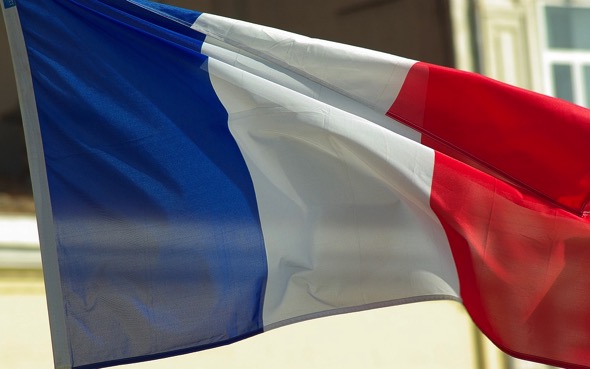 AQA French GCSE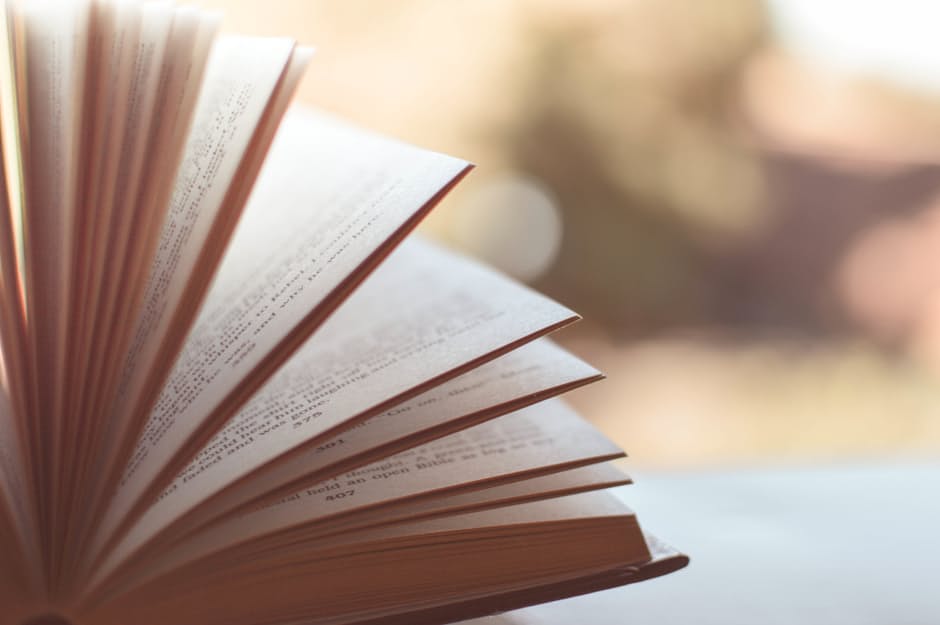 Sample Reading and Translation QuestionsFoundation and HigherAll work in this booklet is Kate’s own and all pictures are royalty & copyright free (from pexels.com and pixabay.com). The booklet was proofread by Nacéra Khelfaoui.Photocopying is permitted for use with individual students and classes. Selling or reproduction of these materials for commercial purposes is strictly forbidden.ContentsThere are 3 questions in each section – one Foundation, one Foundation/Higher and one Higher.The types of question reflect those in the AQA Specimen papers.There is space to translate each of the texts after the questions.The texts are taken from the model answers to a writing workbook which can be found at https://www.tes.com/teaching-resources/shop/katelanguages And katelanguages.co.uk/resources1. Me, my family and friendsFOUNDATION1. Match the French and English vocabulary.2. What does he write about the following things?If he writes something positive, write P. If he writes something negative, write N. If he writes something positive and something negative, write P+N. 3. Now translate the text into English.1. Me, my family and friendsFOUNDATION/HIGHER1. Use the text to find the French for the following words.a) In my familyb) I get on very well withc) Last weekd) I arguede) In the futuref) I would like (x 2)2. According to the text, do the following things refer to the past, present or future?a) His sister taking his laptop.b) Getting married.c) Being angry.d) Getting on with his parents.e) Having a cat.3. Now translate the text into English.1. Me, my family and friendsHIGHER1. Find the word in the text that matches the following definition.2. Answer the following questions in Englisha) What is an advantage of living in a single-parent family? ___________________________________________________________________________b) Mention one consequence of living in a home where there is a lot of conflict. ___________________________________________________________________________c) What is the writer’s current family situation? ___________________________________________________________________________d) What is his opinion of marriage? ___________________________________________________________________________e) What would the writer do in the future if he didn’t get on with his husband or wife? ___________________________________________________________________________3. Now translate the text into English.Top tip! Split the paragraphs into smaller chunks and translate them one sentence at a time. 2. Technology in everyday lifeFOUNDATIONMatch the French and English vocabulary.2. Which TWO of the following statements are true?My mobile phone is really cool.I find the internet boringI like chatting with my friends on FacebookI keep forgetting to charge my phone3. Now translate the text into English.2. Technology in everyday lifeFOUNDATION/HIGHER1. Trouvez les paires.2. Quelle est la réponse correcte ? Ecrivez la bonne lettre dans la case. a) Elle utilise son portable …b) Elle a écouté de la musique …c) Pourquoi est l’internet dangereux, selon le texte?3. Now translate the text into English Top tip! Split the paragraphs into smaller chunks and translate them one sentence at a time. 2. Technology in everyday lifeHIGHERJ’adore la technologie moderne et je ne pourrais pas vivre sans mon portable ! Je joue à des jeux sur mon iPhone pendant des heures, et j’envoie environ cent textos à mes amis chaque jour. C’est vraiment amusant. De plus, je suis bloggeur et j’écris un blog sur ma passion – l’environnement. Maintenant, plus de mille personnes sont abonnées à mon blog ! Pour moi, c’est génial, parce que je voudrais être journaliste à l’avenir et j’adore écrire et publier mes blogs.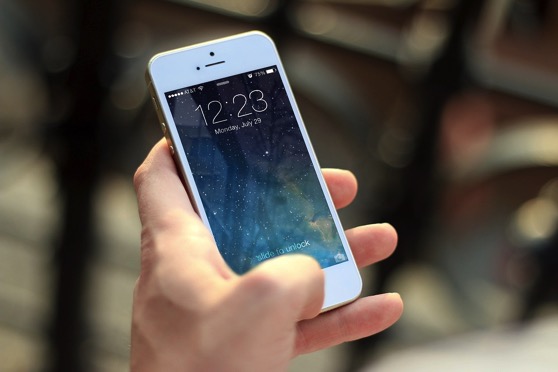 Pourtant, je sais qu’il y a des dangers, surtout sur les réseaux sociaux et je suis toujours très prudent en ligne. Par exemple, mon profil Facebook est complètement privé et je n’ajoute jamais un nouvel ami si je ne connais pas la personne dans la réalité. La semaine dernière, un de mes amis a ajouté quelqu’un sur Facebook. Il pensait que c’était une fille de quinze ans, mais c’était un homme de cinquante ans ! Il a bloqué cet homme et il l’a signalé à la police, mais ils ont dit qu’ils ne peuvent rien faire. Je pense que les réseaux sociaux et la police doivent faire plus pour nous protéger en ligne.1. Use the text to find the French for the following:a) I couldn’t liveb) aroundc) I write a blogd) subscribee) social networksf) carefulg) add a new friendh) in real lifei) he reported it toj) protect2. Is her opinion of the following things positive or negative and why? Fill in the table below, writing either ‘Positive’ or ‘Negative’ in the first column and the reason why she has this opinion in the second column.3. Now translate the text into English.3. Free-time activities a) SportsFOUNDATIONMatch the English and French vocabulary2. Finish the sentence with the appropriate word or phrase.a) I don’t like playing __________________.b) I love playing __________________.c) An advantage of sport is __________________.d) I like doing sports with my __________________.e) Sport can be expensive and __________________.3. Now translate the text into English.Top tip! Split the paragraphs into smaller chunks and translate them one sentence at a time.3. Free-time activities a) SportsFOUNDATION/HIGHER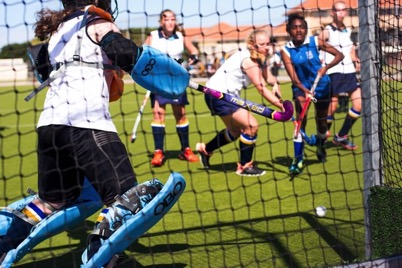   Mon sport préféré c’est le foot, parce que c’est amusant et j’adore y jouer avec mes amis. On y joue presque chaque jour pendant la récré au collège, et le weekend au parc. Cependant, je déteste le hockey parce que c’est trop difficile. Je ne comprends pas les règles ! Quand j’étais petit, je jouais au tennis une fois par semaine et je trouvais ça assez bien, mais je préfère le foot. A l’avenir, je voudrais essayer de faire du ski parce que j’aime les montagnes et ce serait passionnant. 1. Use the text to find the French for the following words:a) My favourite sportb) It’s func) We play itd) During break (time)e) I hatef) The rulesg) When I was littleh) Once a weeki) I found itj) Exciting2. Answer the following questions in English.What is his favourite sport and why?Where and when do they play it? Give ONE answerWhich sport does he hate and why?Which sport did he do when he was younger?Which sport would he like to try in the future?3. Now translate the text into English3. Free-time activities a) SportsHIGHERQuand j’avais treize ans, je suis allée en France avec mon collège et j’ai fait de l’escalade. Au début, j’avais peur mais en fait c’était une expérience incroyable ! J’ai beaucoup aimé être à la montagne, surtout car il y avait des vues extraordinaires. Puis, après avoir atteint le sommet, tout le monde m’a félicité et j’étais fatiguée mais très contente. L’année prochaine, je vais retourner en France en hiver pour faire du ski ou du snowboard. J’attends avec impatience et j’espère que ce sera aussi passionnant que l’escalade !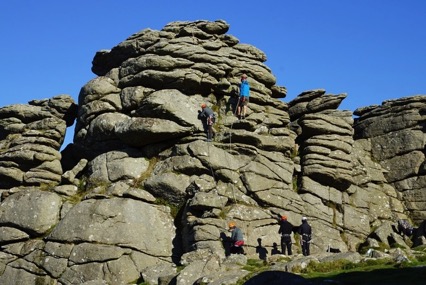 Cependant, je sais qu’il y a des inconvénients aux sports extrêmes et il faut prendre ses précautions. J’ai dû porter un casque quand j’ai fait de l’escalade, et nous avions des cordes aussi. Les moniteurs étaient vraiment professionnels et je me sentais très en sécurité. Par contre, mon amie est allée en Espagne pour faire du ski nautique et elle s’est cassée la jambe. Les sports extrêmes peuvent être très dangereux.1. Write a definition in French for the words that are underlined in the text.Example: l’escalade – monter sur une montagneLe sommetJ’attends avec impatiencePrendre ses précautionsUn casqueLes moniteurs2. Choisissez deux phrases qui sont vraies.3. Now translate the text into English.3. Free-time activitiesb) Food and drinkFOUNDATIONPour le petit déjeuner, j’aime manger du pain et je bois du thé. J’aime les frites et les pizzas, mais ils sont gras. Je n’aime pas manger du chou car c’est dégoûtant. Je mange des chips pour le goûter mais c’est malsain.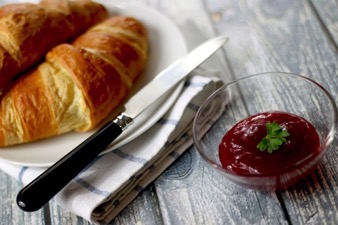 1. Match the French and English vocabulary.2. What does she like eating? What doesn’t she like eating? Fill in the table below in English.3. Now translate the text into English.3. Free-time activitiesb) Food and drinkFOUNDATION/HIGHERJ’adore le chocolat et j’en mange trop ! Ma boisson préférée c’est le chocolat chaud, aussi, parce que c’est délicieux. Hier, j’ai mangé dans un restaurant et j’ai mangé un steak avec des frites et j’ai bu un coca. Et pour le dessert, j’ai mangé un gâteau au chocolat ! D’un autre côté, je n’aime pas manger des légumes ou boire du café, car ils sont dégoutants. J’aime un peu la nourriture française, comme les pains au chocolat et les croissants.  Mais, je n’ai jamais mangé d’escargots et je ne les mangerai jamais !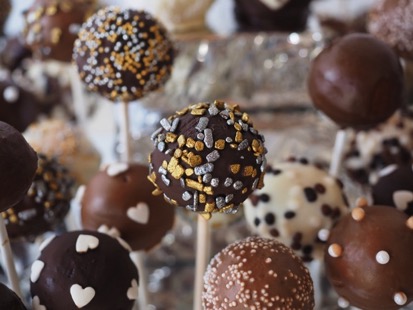 1. Match the French and English vocabulary.2. Répondez aux questions en français.Qu’est-ce qu’elle adore manger ?Pourquoi est-ce qu’elle aime le chocolat chaud ?Qu’est-ce qu’elle a mangé hier ? Mentionnez 3 choses.Quelles sont les deux choses qu’elle trouve dégoutants ?A-t-elle déjà mangé des escargots ?3. Now translate the text into English. Try to break it down into smaller chunks yourself. Write the French in the left-hand column and translate it in the right-hand column.3. Free-time activitiesb) Food and drinkHIGHER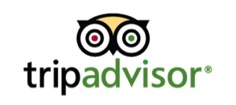 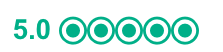 Hier soir, j’ai mangé dans un restaurant français à Londres et le repas était incroyable ! Pour en hors d’œuvre, j’ai mangé des escargots et ils étaient vraiment délicieux. Je pensais qu’ils seraient dégoutants, mais avec une sauce à l’ail et à l’oignon, ils ont un goûte super ! Pour le plat principal, j’ai mangé du veau avec des légumes et des pommes de terre. A mon avis, la viande était un peu amère, mais les légumes étaient savoureux. Après, j’ai choisi une tarte aux pommes et c’était sensass ! J’aurais pu en manger deux portions ! Après le repas, avec mon café, il y avait des petits fours, et bien que je fusse rassasiée, j’en ai mangé trois.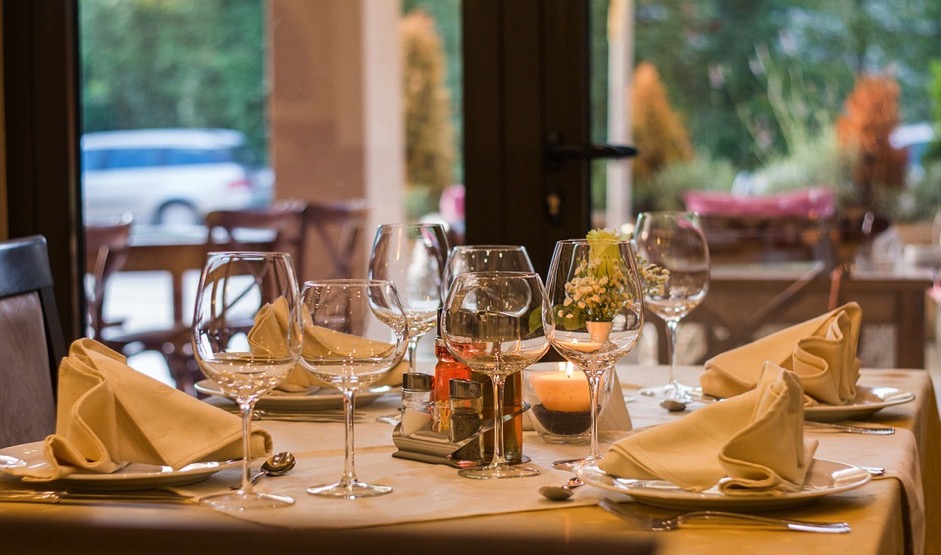 Je dois dire que je recommanderais ce restaurant, car la nourriture était merveilleuse. De plus, les serveurs étaient très polis et attentifs et je leur ai donné un grand pourboire. La seule chose que je n’aimais pas c’était la musique dans le restaurant, parce que je n’aime pas de la musique française et j’aurais préféré la musique classique.1. Fill in the table with vocabulary from the text above. Write the French and English for each word.2. Fill in the grid with information on what he ate for each course and his opinion of each.3. Now translate the text into English.3. Free-time activitiesc) Film/TV/MusicFOUNDATION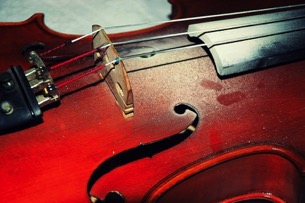 J’adore la musique pop car c’est super et je l’écoute chaque jour. Cependant, je trouve la musique classique ennuyeuse. Mon chanteur préféré s’appelle Justin Bieber et il est génial. Mais, je n’aime pas Miley Cyrus car sa musique est stupide.1. Use the text to find the French for the following words:Pop musicI listen to itHoweverMy favourite singerGreat2. Choose TWO correct answers.3. Now translate the text into English. Try to break it down into smaller chunks yourself. Write the French in the left-hand column and translate it in the right-hand column.3. Free-time activitiesc) Film/TV/MusicFOUNDATION/HIGHER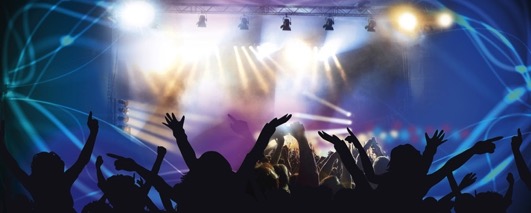 J’adore la musique pop mais je n’aime pas la musique classique. Le mois dernier, je suis allée à Londres pour un concert de Justin Bieber et c’était incroyable. C’était le meilleur soir de ma vie ! Normalement, j’écoute de la musique sur mon portable avec mes écouteurs dans ma chambre. Je n’aime pas écouter de la musique dans la voiture avec mes parents, car ils adorent la musique rock et je pense que c’est nul. Je n’aime pas la musique française mais j’aime la musique africaine en français car c’est cool.1. Match the vocabulary from the text with the definitions/synonyms.2. What does he write about the following things?If he writes something positive, write P. If he writes something negative, write N. If he writes something positive and something negative, write P+N. 3. Now translate the text into English.3. Free-time activitiesc) Film/TV/MusicHIGHERSamedi dernier, je suis allé au cinéma avec trois copains et mon frère aîné, car c’était mon anniversaire. J’ai seize ans et mon frère a dix-huit ans. Mon frère et moi y sommes allés en voiture et nous avons rencontré mes amis dans le cinéma. J’avais déjà acheté tous les billets en ligne, alors nous n’avons pas dû faire la queue. Nous avons acheté beaucoup de pop-corn et j’ai bu du coca, mais mon frère a bu de la limonade. 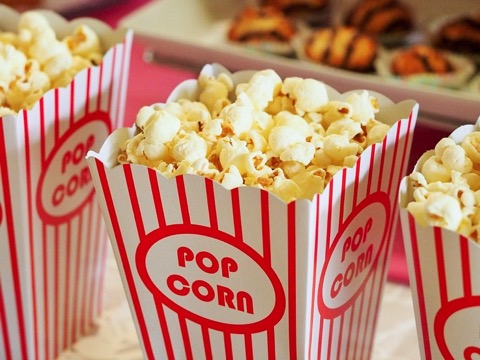 Nous avons regardé un film d’action. A mon avis, le film était assez bon, mais mes copains l’ont trouvé ennuyeux. J’ai pensé que l’actrice qui jouait le rôle principal était vraiment belle mais elle ne jouait pas très bien. Les effets spéciaux étaient impressionnants mais j’ai trouvé l’intrigue un peu stupide ! Je recommanderais ce film si vous aimez les films d’action, mais si vous ne vous intéressez pas à ce genre de film, je crois que vous le trouveriez un peu bête. 1. Find the following words in the text in French.olderwe metI had already boughtdrankshe wasn’t a very good actorimpressiveplotstupid/silly (2x words)2. Which FOUR statements are true? Write the correct letters in the boxes below.A. It was his brother’s birthday. B. He went to the cinema with his friends and his brother.C. His brother drove them all to the cinema.D. He bought his tickets in the cinema.E. They bought food and drinks there.F. They watched an action film.G. He loved the film.H. He found the special effects impressive.3. Now translate the text into English. Try to break it down into smaller chunks yourself. Write the French in the left-hand column and translate it in the right-hand column.4. Customs and festivals in French-speaking countries/ communitiesFOUNDATION1. Find the following words in the texts.birthdaylast yearpresentsmobile phonepartycakefriendsclothes2. Who says what? Write ‘H’ for Hugo, ‘C’ for Celine and ‘H+C’ for both.My birthday is in the winter.I had a party last year.I got a mobile phone for my last birthday.I celebrated with my friends.I went to the cinema last year.3. Now translate one of the texts into English.4. Customs and festivals in French-speaking countries/ communitiesFOUNDATION/HIGHER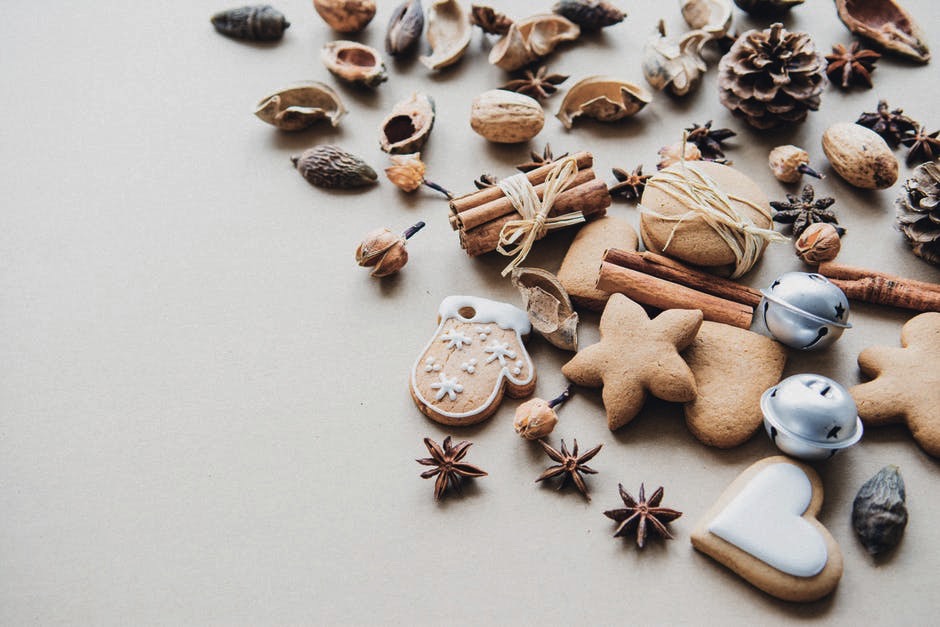 Chaque Noël, je vais chez ma grand-mère et nous mangeons beaucoup. On mange de la dinde avec des légumes, et l’année dernière j’ai mangé trop de chocolat. On reçoit aussi des cadeaux et la veille de Noël, on va à l’église dans le village de ma grand-mère pour chanter des chansons de Noël. C’est amusant. Pour mon anniversaire, je reçois aussi beaucoup de cadeaux et normalement, je vais au restaurant chinois dans le centre-ville avec ma famille. Mais, l’année prochaine, je vais aller au cinéma avec mes amis. Ce sera génial !1. Find the following words in the text in French.every Christmaswe eat (x2)turkeytoo muchChristmas EveChristmas carolsbirthdaynext year2. According to the text, do the following things refer to Christmas or her birthday? Write ‘C’ for Christmas, ‘B’ for birthday, ‘C+B’ for both or ‘N’ for neither.PresentsChurch CakeChinese foodFamilySinging3. Now translate the text into English.Top tip! Split the paragraphs into smaller chunks and translate them one sentence at a time. 4. Customs and festivals in French-speaking countries/ communitiesHIGHERMa fête préférée est Pâques car j’adore manger du chocolat ! Elle a lieu soit en mars soit en avril – ça change chaque année. Nous avons toujours deux semaines de vacances scolaires pour Pâques et normalement je vais chez mes grands-parents pour quelques jours. Ils sont religieux, alors nous allons à l’église le Vendredi Saint et aussi le dimanche de Pâques. Je trouve ça un peu ennuyeux, mais je comprends que c’est important pour eux. 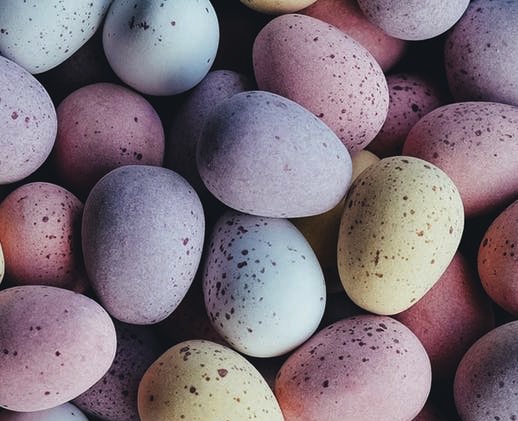 Cependant, l’année dernière, je ne suis pas allée chez mes grands-parents, car ma grand-mère était malade. Je suis restée chez moi mais mes parents ne voulaient pas aller à l’église dans notre village. Le dimanche de Pâques, nous avons mangé de l’agneau et beaucoup de chocolat et j’ai téléphoné à mes grands-parents. Mon grand-père était déçu que je ne sois pas allée à l’église mais il ne s’est pas mis en colère et il m’a dit que c’est de mon choix. L’année prochaine, j’espère que j’irai chez mes grands-parents encore et nous irons à l’église ensemble.1. Find the word in the text that matches the following definition.2. Répondez aux questions en français.Quelle est sa fête préférée ?Où va-t-elle normalement pour cette fête ?Est-ce qu’elle aime aller à l’église ?Qu’est-ce qu’elle a fait l’année dernière ? (3 choses)Qu’est-ce qu’elle veut faire l’année prochaine ? (2 choses)3. Now translate the text into English.5. Home, town, neighbourhood and region a) My homeFOUNDATIONDans ma chambre il y a deux lits, une armoire et une fenêtre. Ma chambre est assez petite mais elle est confortable. J’aime ma chambre car les murs sont roses. Mais je dois partager ma chambre avec ma sœur et je n’aime pas ça. 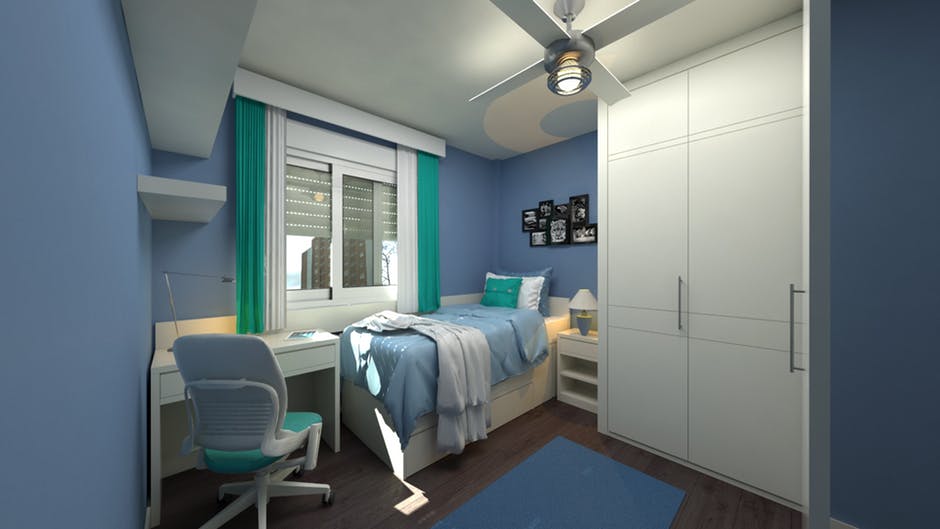 1. Match the French and English vocabulary.2. What does she have in her room? Circle the FOUR items she mentions.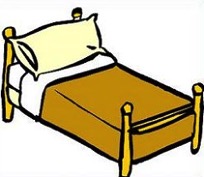 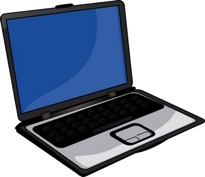 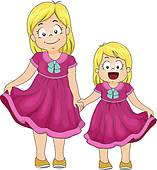 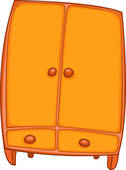 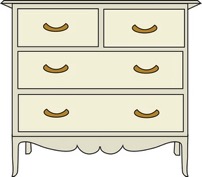 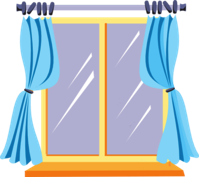 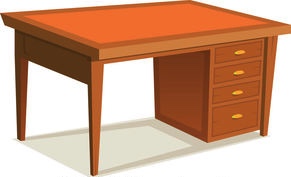 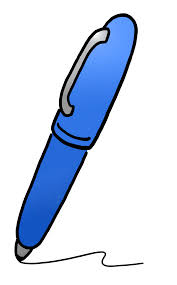 3. Now translate the text into English.5. Home, town, neighbourhood and region a) My homeFOUNDATION/HIGHER J’habite une grande maison individuelle avec quatre chambres, une cuisine, un salon, une salle à manger et trois salles de bains. Ma pièce préférée c’est ma chambre, car c’est tranquille. J’ai ma propre chambre et je l’aime parce que j’ai mon lit, un ordinateur et beaucoup de livres – j’adore lire sur mon lit. Le jardin est assez petit et je préférerais avoir un jardin plus grand, car j’aime jouer au foot dans le jardin avec ma sœur. A l’avenir, j’aimerais habiter dans un appartement moderne à Paris avec un balcon. Ce serait incroyable.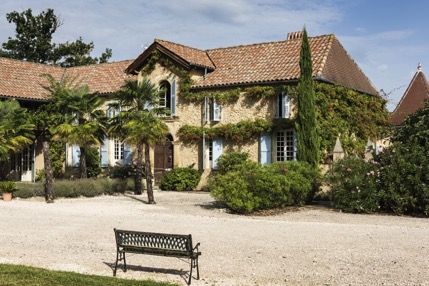 Match the French and English vocabulary.2. Are the following statements true (T), false (F) or not in the text (N)?I live in a large detached house.There are five bedrooms in the house.I have my own bathroom.I love reading in my bedroom.I’d like a bigger garden.In the future, I’d like to live in a bigger house in Paris.3. Now translate the text into English. Try to break it down into smaller chunks yourself. Write the French in the left-hand column and translate it in the right-hand column.5. Home, town, neighbourhood and region a) My homeHIGHERLe mois dernier, j’ai visité la maison de mon copain, Thierry, qui habite à St Tropez. La maison était très grande et il y avait un jardin énorme avec une piscine. Je crois que mon ami est très riche ! Au rez-de-chaussée, il y avait deux salons, une grande cuisine moderne, une salle de bains et une salle à manger avec une table pour huit ou même dix personnes. C’était incroyable. Au premier étage, il y avait environ cinq chambres, mais une des chambres était un bureau. De plus, il y avait trois salles de bains et chaque chambre avait un balcon avec vue soit sur le jardin, soit sur la mer.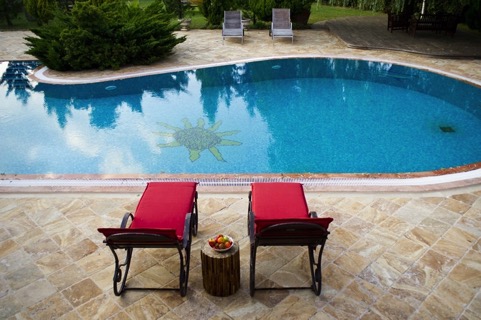 Chez moi, c’est très différent. Malheureusement, on n’a que trois chambres dans ma maison, et une salle de bains pour toute la famille. Notre jardin n’est pas grand, et on n’a pas de piscine. Cependant, bien que j’adore ma maison et qu’elle soit très confortable, je préférerais habiter dans la maison de mon ami français !Mark1. Make a list of 5 verbs, 5 adjectives and 5 nouns from the text above. Write the English translation next to the words.Top tip! To increase your vocabulary, try adding words you didn’t already know, and look up their meanings in a dictionary2. C’est quelle maison ? Ecrivez le nom de la bonne maison. Ecrivez ‘T’ si c’est la maison de Thierry et ‘M’ si c’est la maison de Mark.Il y a une piscine.Il y a trois chambres.Il y a un petit jardin.Il y a un bureau.Il y a une grande table.C’est confortable.Il y a beaucoup de balcons.Il n’y a qu’une salle de bains.3. Now translate the text into English.Top tip! Split the paragraphs into smaller chunks and translate them one sentence at a time. 5. Home, town, neighbourhood and regionb) My townFOUNDATION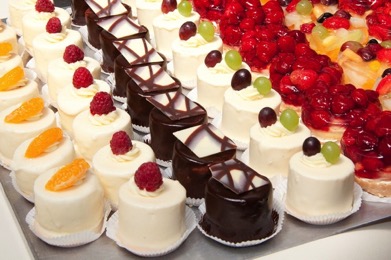 Dans ma ville il y a un supermarché, une boucherie et une pâtisserie. Le centre sportif est assez petit, mais il y a une piscine et j’aime ça. Cependant, il y a trop de circulation dans ma ville et je n’aime pas ça.1. Match the French and English vocabulary.2. Répondez aux questions en français.Il y a quels magasins dans la ville ? (3 marks)Qu’est-ce qu’il aime au centre sportif ?Qu’est qu’il n’aime pas dans sa ville ?3. Now translate the text into English.Top tip! Split the paragraphs into smaller chunks and translate them one sentence at a time.5. Home, town, neighbourhood and regionb) My townFOUNDATION/HIGHERMa ville est assez petite et elle n’est pas très moderne, mais elle est jolie. Il n’y a pas beaucoup de choses à faire dans ma ville, mais il y a des magasins, une église et un parc. Le weekend dernier, je suis allé au parc avec mes copains et nous avons joué au foot. C’était terrible, car il pleuvait et il faisait froid ! Pour améliorer ma ville, il faudrait construire un centre sportif avec une piscine, un cinéma et plus de cafés, comme par exemple un McDo. Ce serait mieux !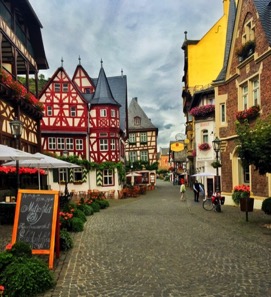 1. Find the following words/phrases in French in the text.quite smallprettynot much to dolast weekendit was rainingit was coldto improvethey should buildmoreit would be2. Qu’est-ce qu’il pense ? Pour une opinion négative, écrivez N, pour une opinion positive, écrivez P, pour une opinion positive et négative, écrivez P+N 3. Now translate the text into English.5. Home, town, neighbourhood and regionb) My townHIGHER L’année dernière, j’ai visité une ville dans le nord de la France qui s’appelle Reims. C’était très différent de ma ville, Milton Keynes, car ma ville est beaucoup plus moderne. Reims est vraiment historique et il y a une cathédrale dans le centre-ville. On peut visiter aussi des maisons de Champagne où on fabrique du champagne, tandis que chez nous il n’y a pas de vignobles. Dans ma ville, il y a un grand centre commercial avec beaucoup de magasins, mais je n’ai pas vu un centre commercial à Reims.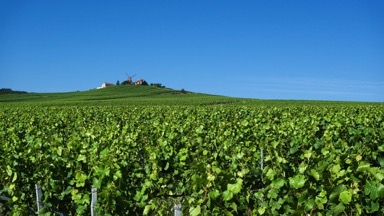 A Reims, je suis restée dans un hôtel en banlieue et j’ai pris le tram pour aller au centre-ville. Pourtant, dans ma ville il n’y a pas de tram et à mon avis il faut qu’on améliore le réseau de transports en commun chez nous, car j’ai trouvé chouette d’aller en tram. Aussi, c’est très bon pour l’environnement et les trams ne sont pas trop bruyants.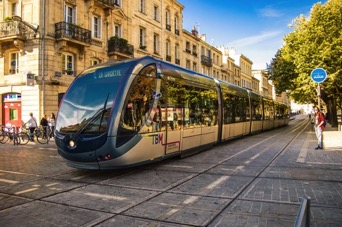 1. Find the antonyms of the words below in the text.Example: sud – nordAntiqueModernePetitTerribleSilencieux2. Compare the two towns, according to the text. Write ‘R’ for Reims and ‘M’ for Milton Keynes.Which town is older?Which town has more vineyards?Which town has a bigger shopping centre?Which town has the best public transport system?3. Now translate the text into English.6. Social issuesFOUNDATIONJe ne fume pas car c’est dégoutant. Je bois de l’alcool quand c’est mon anniversaire et j’aime le champagne ! A mon avis il ne faut pas fumer ou boire trop d’alcool car c’est mauvais pour la santé et cher.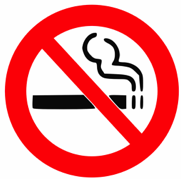 1. Use the text to find the French for the following words:I don’t smokeI drinkIn my opinionYou shouldn’tUnhealthy2. Read the text and choose the correct answer for each question.a) Why doesn’t she smoke?b) When does she drink champagne?c) Which one of the following is NOT a negative thing about smoking and drinking too much alcohol, according to the text?3. Now translate the text into English.6. Social issuesFOUNDATION/HIGHERLa semaine dernière, j’étais malade et j’ai vomi. J’avais mangé du poulet et je pense que j’ai eu une intoxication alimentaire. C’était terrible. Je suis allé chez le médecin, mais il m’a dit qu’il n’y a pas de médicaments pour cette maladie, et qu’il faut dormir et rester chez moi. Je ne suis pas allé au collège pendant trois jours. Maintenant ça va mieux et je dois retourner au collège demain. A l’avenir, je ne vais pas manger de poulet ou de viande, car ce n’est pas bon pour la santé.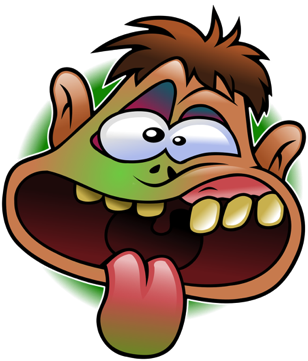 1. Use the text to find the French for the following words:I was illI was sickFood poisoningDoctorMedicineFor 3 daysI’m betterI’m not going to eat2. Answer the following questions in English.When was he ill?What was wrong with him and why?What did the doctor say to him? Mention 2 things.What did he do for 3 days?When is he returning to school?What will he do in the future to avoid getting this illness again?3. Now translate the text into English.6. Social issuesHIGHER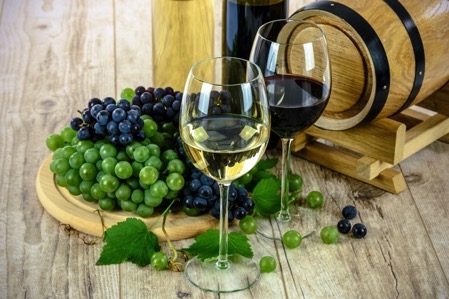 Je ne me suis jamais droguée et je ne vais jamais prendre de drogues, car c’est stupide et malsain. De plus, c’est vraiment dangereux, puisqu’on ne sait jamais ce qu’il y a dans les drogues illégales. Quelques personnes pensent que l’alcool est une sorte de drogue, mais je ne suis pas d’accord. D’abord, l’alcool est légal et deuxièmement, si on boit un peu de vin ou de bière, ce n’est pas un grand problème et ce n’est pas mauvais pour la santé.L’année dernière, mon cousin s’est drogué et nous nous sommes inquiétés beaucoup. Après six mois de désintoxication, il s’est rétabli et maintenant il ne se drogue plus. Alors, si vous avez un ami ou un membre de votre famille qui se drogue, il faut que vous parliez avec lui. Cependant, cette personne doit vouloir arrêter et reconnaître qu’il y a un problème – c’est impossible de forcer quelqu’un qui ne veut pas se rétablir.1. Use the text to find the French for the following words:Take drugsMoreoverYou never knowSome people thinkI don’t agreeFirstlySecondlyWe were worriedRehabYou have to speakto recognise to recover2. Choose the FOUR true statements.A. She has never taken drugs.B. She will take drugs in the future.C. She thinks that alcohol is a type of drug.D. Alcohol is bad for your health.E. Her cousin took drugs last year.F. Her cousin got better after going to rehab.G. Her advice is to talk to someone if they have a problem with drugs.H. She thinks you should force drug addicts to go to rehab.3. Now translate the text into English.7. Global issuesFOUNDATION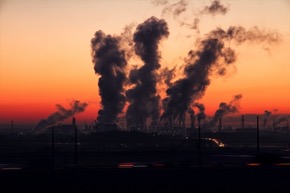 Il y a beaucoup de pollution dans ma ville et c’est un grand problème car la pollution cause le réchauffement de la Terre. L’énergie renouvelable et le recyclage sont bons pour l’environnement et il faut augmenter le recyclage dans ma ville. Sara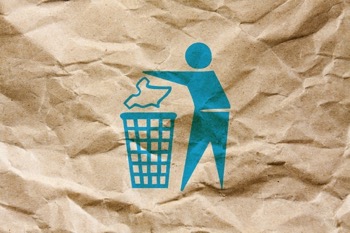 Il n’y a pas trop de pollution dans mon village parce qu’il n’y a pas beaucoup de voitures. Cependant, il faut améliorer le recyclage dans mon village, et plus de gens devraient installer des panneaux solaires sur les maisons. Célia1. Match the French and English vocabulary.2. Qui dit ça ? Sara (S), Célia (C) ou les deux (S+C)?C’est très pollué où j’habite.Il n’y a pas beaucoup de circulation.Le recyclage devrait être mieux là où j’habite.Je pense que les énergies renouvelables sont super.3. Now choose one of the texts above to translate into English.7. Global issuesFOUNDATION/HIGHER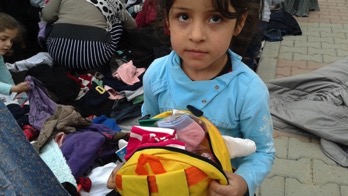 Il y a quelques réfugiés dans ma ville et je fais du travail bénévole avec eux chaque weekend. Ils viennent de la Syrie et de l’Irak. Malheureusement, ils ont dû laisser leurs maisons à cause de la guerre et la pauvreté. Plus de gens doivent aider les réfugiés, car ils n’ont rien. On pourrait distribuer des vêtements ou de la nourriture, par exemple, ou comme moi, on peut jouer à des jeux avec les enfants. Ils sont très mignons ! A l’avenir, si on n’aide pas les réfugiés, ils pourraient mourir de faim ou ils seront sans abris.1. Trouvez les paires.2. Répondez aux questions en français.Quand est-ce qu’il fait du travail bénévole ?D’où sont les réfugiés dans sa ville ? Mentionnez DEUX pays.Pourquoi ont-ils quitté leurs pays ?Pourquoi faut-il aider les réfugiés ? Mentionnez TROIS choses.Qu’est-ce qu’il fait exactement pour aider ?3. Now translate the text into English.Top tip! Split the paragraphs into smaller chunks and translate them one sentence at a time. 7. Global issuesHIGHERLa semaine dernière, je suis allé à une station balnéaire dans l’ouest de la France. J’avais pensé que la ville serait très jolie, mais en réalité elle était complètement polluée. J’étais très déçu. La mer était si polluée qu’on ne pouvait pas y nager et l’eau était marron et sale. De plus, la plage était couverte de déchets et personne ne pouvait bronzer sur la plage.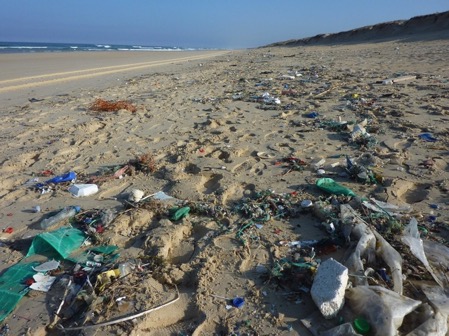 A mon avis, c’est très important de protéger l’environnement, combattre la pollution et réduire le réchauffement de la Terre. On peut recycler le papier, le verre et la plastique, mais il faut aussi réduire la quantité d’emballage qu’on utilise. De plus, on pourrait acheter une voiture électrique ou, encore mieux, prendre les transports en commun au collège ou au travail. Au bord de la mer, il est important que les plages et l’eau soient propres et nous devrions prendre nos déchets avec nous après un jour à la plage.1. Find the following verbs in the text.a) 2 verbs in the imperfect tense	1.	2.b) 1 example of the perfect tensec) 1 example of the conditionald) 4 infinitives	1.	2.3.4.e) 1 verb in the subjunctive2. Finish the sentences with an appropriate word or phrase, according to what is said in the text above.Example: Last weekend, I went to a seaside resort in the _________ of France = westI thought it would be _____________.The sea was __________________.You couldn’t _________________ on the beach.I think it’s important to ________________ the environment.You can recycle ______________, ________________ and plastic.Better than using an electric car is __________________________________.After a day at the beach, we should ___________________________________.3. Now translate the text into English.8. Travel and tourismFOUNDATION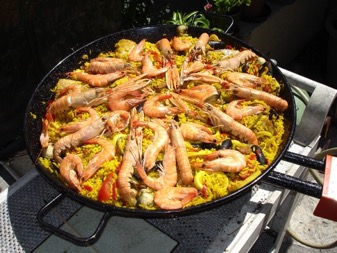 Je suis allé en Espagne l’année dernière. Il y avait une piscine à l’hôtel et j’ai nagé chaque jour. Aussi, nous avons mangé dans un restaurant chaque soir et j’ai aimé la nourriture espagnole. Il faisait chaud et il y avait toujours du soleil.1. Use the text to find the French for the following words.I wentLast yearThere wasI swamSpanish foodIt was hot2. Answer the following questions in English.Where did he go on holiday last year?Where did they stay?What did he do every day? Mention TWO things.What did he like?What was the weather like?3. Now translate the text into English. Try to break it down into smaller chunks yourself. Write the French in the left-hand column and translate it in the right-hand column.8. Travel and tourismFOUNDATION/HIGHERJe suis en vacances aux États Unis avec ma famille. Nous logeons dans un hôtel cinq étoiles dans le centre de New York. C’est incroyable ! Nous sommes allés ici en avion, et c’était assez rapide, mais un peu ennuyeux. J’ai regardé un film et j’ai dormi un peu. Hier, nous avons visité un musée, qui était fascinant, et nous avons mangé dans un restaurant. J’ai mangé un hamburger et des frites et j’ai bu cinq cocas, car ils étaient gratuits ! L’année prochaine, j’irai en France avec mon collège. Ce sera génial.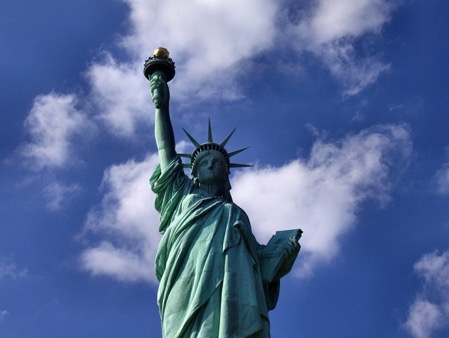 1. Match the French and English.2. Fill in the grid with his opinions.3. Now translate the text into English.8. Travel and tourismHIGHERQuand j’avais dix ans, je suis allée en vacances avec ma famille et ma meilleure copine. Nous sommes allés en _______________ et nous sommes restés dans un hôtel terrible ! Il était vieux et délabré, et les chambres étaient trop petites. De plus, il n’y avait pas de salle de bains dans la ________________ et il fallait partager la salle de bains avec toutes les autres personnes de l’hôtel. Ils ont dit qu’il y aurait une vue sur la mer, mais nous avions une vue sur le parking. Il y avait une _______________, mais c’était minuscule et l’eau était sale. Nous n’avons pas pu nager dans la piscine, et j’étais vraiment déçue.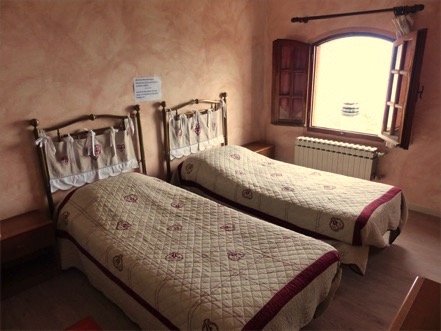 S’ils avaient nettoyé la piscine ou si nous avions eu vue sur la mer, les vacances auraient été mieux, mais pas vraiment. La seule solution aurait été de ______________ dans un autre hôtel ! Je ne retournerai ____________ dans cet hôtel !1. Translate the following words into English.2. Fill in the blanks in the text with the appropriate word from task 1.3. Now translate the text into English.9. My studies & Life at school/collegeFOUNDATION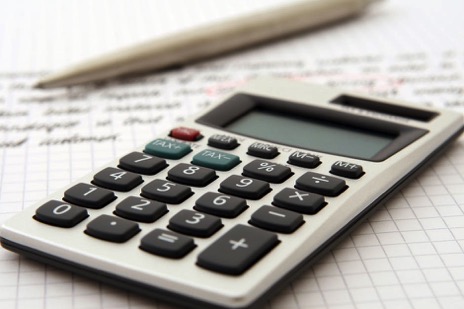 J’étudie le français, les maths, l’anglais et les sciences et ils sont assez intéressants. Mon prof de dessin est aimable, mais la directrice est trop sévère. Le terrain de sport est très grand et moderne, et j’adore l’EPS. Cependant, je déteste la nourriture de la cantine car c’est dégoutant.1. Find the following in the text. Write your answers in French and Englisha) 6 school subjects	1. le français = French	2.	3.	4.	5.	6.b) 6 adjectives	1.	2.	3.	4.	5.	6.c) 4 connectives1.	2.	3.	4.2. Is her opinion of the following positive (P) or negative (N)?French, maths, English and science.Art teacherHead teacherSports fieldFood in the canteen3. Now translate the text into English.9. My studies & Life at school/collegeFOUNDATION/HIGHER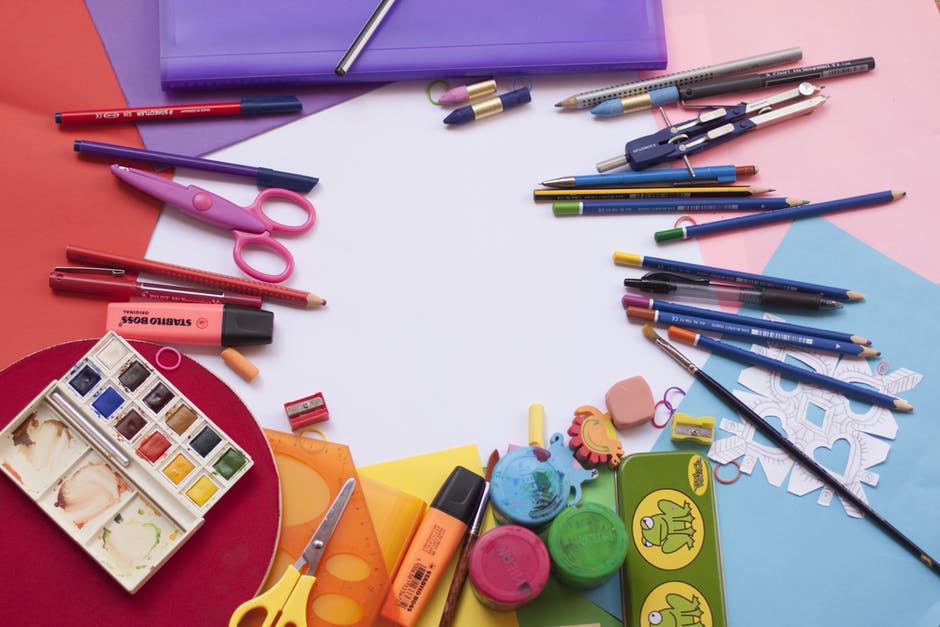 J’étudie les maths, les sciences, l’anglais, le français et le dessin. Ma matière préférée c’est le dessin, car j’adore peindre. Mes profs sont assez bons, mais je n’aime pas mon prof de physique parce qu’elle est trop sévère. La semaine prochaine, je vais faire un examen de maths et je pense que je vais échouer, car je suis nul en maths ! Je crois qu’il y beaucoup de différences entre les collèges en France et mon collège. On doit porter un uniforme ici, mais il ne faut pas porter d’uniforme en France. Je trouve ça mieux, car je n’aime pas mon uniforme scolaire.1. Use the text to find the French for the following words.I studyMy favourite subjectTo paintTeacherStrictTo failRubbishYou must2. Which THREE of the following statements are true?A. He studies maths, science and art.B. His favourite subject is maths.C. He has a maths test tomorrow.D. He thinks he’s going to fail his maths test.E. In France you don’t have to wear a uniform to school.F. He thinks it’s better to wear a uniform.3. Now translate the text into English.9. My studies & Life at school/collegeHIGHERJ’ai trop de travail scolaire pour mes examens et je déteste ça ! C’est vraiment difficile et je suis très stressé. Le mois prochain, je dois passer environ douze examens et il faut que je réussisse tous les examens pour pouvoir passer mon Bac l’année prochaine. Je révise chaque soir pendant des heures, mais je ne comprends rien et je pense que je vais échouer. A cause du stress, je ne peux pas bien dormir et je suis toujours fatigué et malade. 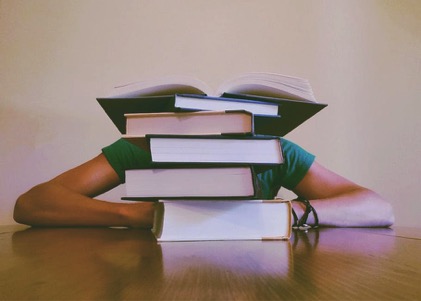 Je dois faire quelque chose pour réduire le stress, alors j’ai demandé à mes amis et ils m’ont donné des conseils. D’abord, il faut manger sainement. On doit manger beaucoup de fruits et légumes et pas de chocolat. Deuxièmement, on peut écouter de la musique relaxante, comme la musique classique. Aussi, on pourrait aller à l’extérieur, dans le jardin ou faire une promenade dans le bois ou à la campagne, par exemple.1. Find the antonyms of the words below in the text.Je l’adoreDétenduEchouerEnergiqueSainAugmenterPour finirA l’intérieur2. Answer the following questions, giving a reason why each time.Do you think he enjoys studying for exams? Why/not?Do you think he feels confident about passing his exams? Why/not?Do you think he is healthy at the moment? Why/not?Does he have some good friends? What makes you think that?Has he been given good advice? Why/not?3. Now translate the text into English.10. Education post-16FOUNDATION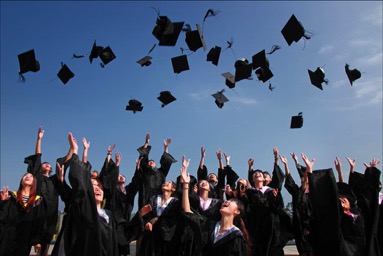 Je voudrais aller à l’université à l’avenir pour étudier les maths ou la chimie. Un avantage de l’université est que c’est amusant et on se fait beaucoup d’amis. Cependant, les inconvénients sont que c’est très cher et les matières sont difficiles.1. Trouvez les paires.2. Vrai (V) ou faux (F) ?Elle aimerait apprendre les maths à l’université.Elle pense que l’université est ennuyeuse.Elle ne veut pas trouver des nouveaux copains à l’université.Elle pense que l’université coûte beaucoup.Etudier à l’université est très facile.3. Now translate the text into English.10. Education post-16FOUNDATION/HIGHER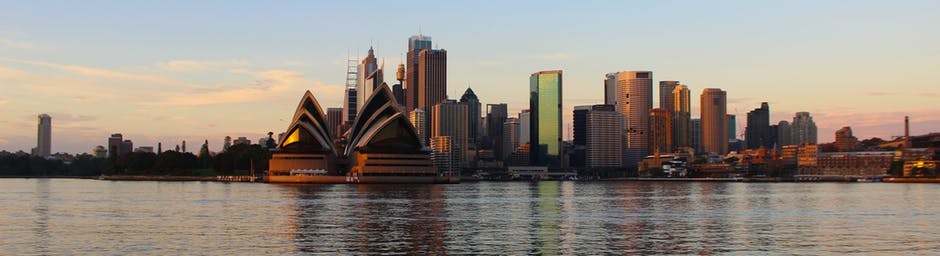 L’année prochaine, si j’ai des bonnes notes, je voudrais étudier le français, l’anglais et l’histoire pour mon bac, car j’adore lire et écrire et ce sont mes matières préférées. Par contre, je n’aime pas les maths ou les sciences, parce qu’ils sont trop difficiles. Aussi, je déteste l’EPS, parce que je ne suis pas très sportive. Après le lycée, j’aimerais avoir une année sabbatique et j’espère partir à l’étranger, peut-être en Asie ou en Australie. Après ça, je veux aller à l’université pour étudier les langues vivantes. Je voudrais parler cinq langues ! 1. Find the word or phrase in the text that matches the following definition.Example: Je réussis à mes examens = j’ai des bonnes notesApprendreLe diplôme au lycéeLes sujets au collège que j’adorePas facileBon en sportDouze mois entre le lycée et l’universitéPas mon paysEnsuite2. Répondez aux questions en français.Qu’est-ce qu’elle veut étudier pour son bac ? Pourquoi ?Pourquoi est-ce qu’elle n’aime pas les maths et les sciences ?Est-ce qu’elle aime faire du sport ? Pourquoi (pas) ?Où est-ce qu’elle veut aller après le lycée ?Combien de langues voudrait-elle parler dans le futur ?3. Now translate the text into English.10. Education post-16HIGHERL’année prochaine, je vais étudier le français, l’anglais, les maths et l’histoire, et après ça, je voudrais étudier le français ou l’anglais à l’université. Ma matière préférée est l’EPS, mais malheureusement on ne peut pas l’étudier au lycée ici.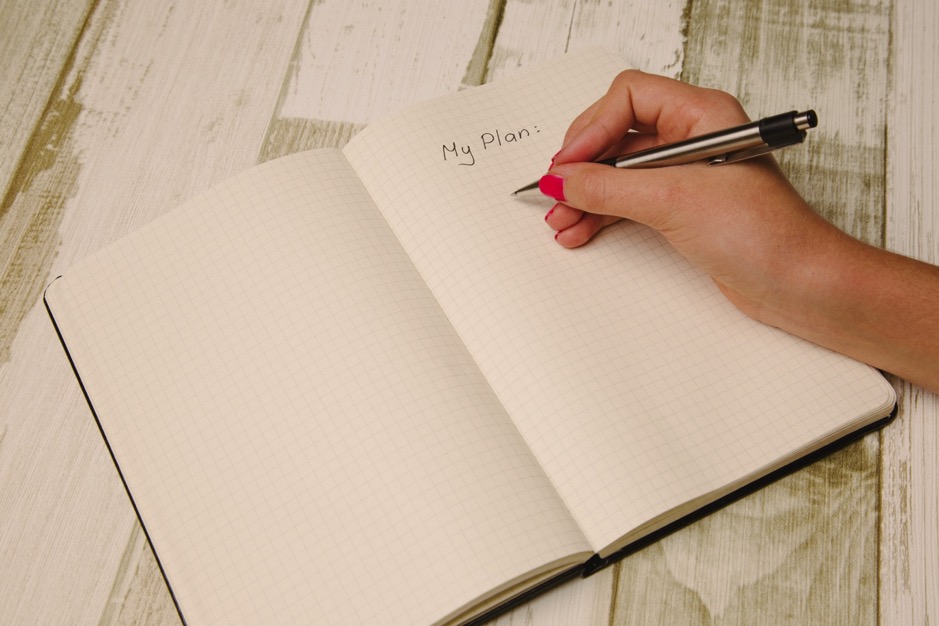 Je pense que le système scolaire en Angleterre est différent du système en France. Si on va au lycée en France, il faut faire le baccalauréat, ou le ‘bac’. On doit étudier le français, une langue étrangère (comme l’anglais ou l’allemand par exemple), les maths, les sciences, la philosophie et l’histoire-géo. Cependant, en Angleterre, si on déteste la physique, par exemple, on ne doit plus en faire après avoir fini les ‘GCSEs’. Pour moi, c’est mieux ici, car j’ai hâte d’arrêter d’étudier les sciences ! Cependant, il y a aussi les similarités entre les deux systèmes. Par exemple, le bac et les A Levels sont tous les deux nécessaires si on veut étudier à l’université. Aussi, les deux sont très difficiles !1. Find the following in the text. Write the French and English for each item.10 school subjects3 ways of saying you must/ it’s necessary to5 adjectives2. Quelles sont les similarités et les différences entre les systèmes scolaires en France et en Angleterre ?a) Les similarités (2 choses):b) Les différences (1 chose):3. Now translate the text into English.Top tip! Split the paragraphs into smaller chunks and translate them one sentence at a time.11. Jobs, career choices and ambitionsFOUNDATIONJe travaille dans un café dans le centre-ville chaque samedi. Je gagne £5 par heure et je pense que c’est bien. Je travaille de huit heures à quinze heures, et le samedi soir je suis toujours fatigué. J’aime mon petit job mais il est un peu ennuyeux.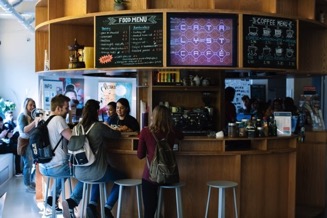 1. Match the French and English vocabulary.2. Which TWO of the following statements are true?I work in a café.I work on Sundays.I think my wage is not enough.I work for 7 hours.I find my job exciting.3. Now translate the text into English.11. Jobs, career choices and ambitionsFOUNDATION/HIGHER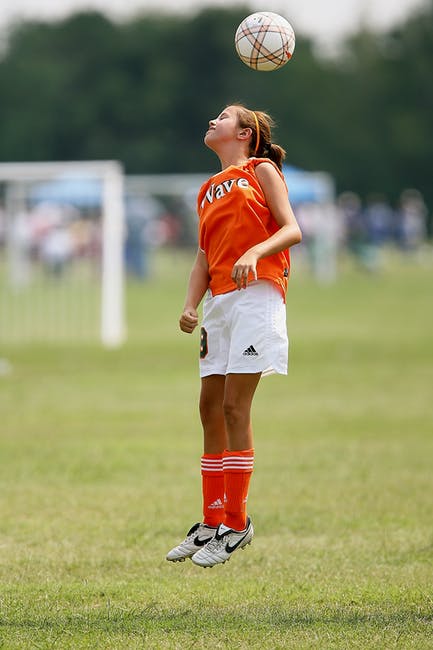 Mon père est infirmier et il travaille dans un hôpital. Il adore son travail, car il aime soigner les malades. Ma mère est dessinatrice de mode et elle est vraiment créative. Je préfère les sports, alors à l’avenir, je voudrais être joueuse de foot ou je voudrais travailler dans un centre sportif. Je n’aimerais pas être médecin ou avocat, parce que je ne veux pas aller à l’université. Je sais que je vais trouver un emploi facilement, car il n’y a pas de problèmes avec le chômage dans ma ville, parce qu’il y a beaucoup d’entreprises, de fabriques et de magasins. Laure1. Use the text to find the French for the following words/phrases.NurseLook afterFashion designerFootball player (female)I wouldn’t likeUnemploymentBusinessesFactories2. Do the following things refer to Laure (L), her mum (M) or her dad (D)?Looking after people.Being creative.Being sporty.Working in a hospital.Not going to university.3. Now translate the text into English.11. Jobs, career choices and ambitionsHIGHER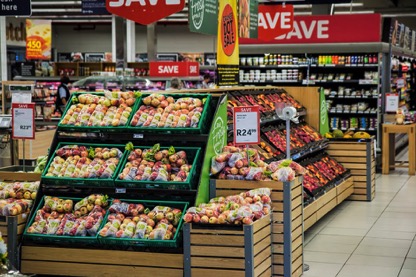 J’ai un petit job dans un supermarché et j’y travaille le samedi après-midi et le mercredi soir. J’ai obtenu mon petit job il y a un an, et j’ai dû remplir un formulaire et puis j’ai eu un entretien. Ils m’ont posé quelques questions, mais ce n’était pas trop difficile. J’aime travailler au supermarché parce que c’est assez facile et je m’entends bien avec mes collègues. Le travail peut être un peu barbant de temps en temps, mais la plupart du temps, je le trouve plutôt intéressant. A l’avenir, j’aimerais travailler dans un magasin de mode, alors travailler dans un supermarché est une bonne expérience pour moi.Je dirais que les petits jobs dans les magasins sont très bons pour les jeunes, ou on peut aussi travailler dans un café ou un restaurant. Un de mes amis travaille dans un centre sportif car il aime jouer au foot, et il adore son petit job.1. Trouvez les paires.2. Answer the questions in English.When and where does he work?How did he get the job?What does he like and dislike about his job?What does he want to do in the future?Which workplaces does he recommend for young people?Where does his friend work?3. Now translate the text into English.ANSWERSSection 1 - Me, my family and friends Foundation1. 1-C		2-A		3-D		4-E		5-B2. A. P		B. N		C. P3. I live with my parents, my brother and my dog, who is called Archie. I get on well with my parents but I often argue with my brother because he annoys me. My best friend is called Jim and he is 15. We play football every day because it’s great.Foundation/Higher1. a) Dans ma familleb) Je m’entends très bien avecc) La semaine dernièred) Je me suis disputée) A l’avenirf) Je voudrais & j’aimerais2. a) Pastb) Futurec) Pastd) Presente) Present3. In my family there are four people – me, my sister, my mum and my dad. We also have a cat who is called Bob. I get on very well with my parents because they are nice and not too strict. Last week, I argued with my sister because she came into my room and took my laptop without asking. I was really angry! In the future, I would like to get married and have two or three children because I love children and I would like to have a big family.Higher1. a) Une famille monoparentaleb) Inconvénientc) Conflitd) Se séparere) L’ambiancef) Pourtantg) Malheureux2. a) It’s better than living in a home where people are arguing all the time.b) EITHER it’s not good for the children’s mental health OR they can suffer from depression.c) His parents are separated/divorced. (They are happy)d) He doesn’t think it’s old-fashioned / He wants to get married one day.e) He would rather get divorced/live alone than live in an unhappy marriage.3. Section 2 – Technology in everyday lifeFoundation1. 1-D		2-B		3-E		4-C		5-A2. A and C3. I have a mobile and it’s really cool. I like the internet because it’s useful and great. An advantage is that I can chat with my friends on social networks like Facebook. A disadvantage is that I always forget my password!Foundation/Higher1. 1-D		2-A		3-E		4-B		5-C2. a) A		b) B		c) B3. Higher1. a) Je ne pourrais pas vivreb) environc) Je suis bloggeur/ J’écris un blogd) s’abonnent (s’abonner)e) les réseaux sociauxf) prudentg) ajouter un nouvel amih) dans la réalitéi) il l’a signalé à la policej) protéger3. I love modern technology and I couldn’t live without my phone! I play games on my iPhone for hours and I send around 100 texts to my friends every day. It’s really fun. Moreover, I’m a blogger and I write a blog about my passion – the environment. Now, more than 1000 people subscribe to my blog! For me, it’s great, because I would like to be a journalist in the future and I love writing and publishing my blogs.However, I know that there are dangers, especially on social networks and I am always very careful online. For example, my Facebook profile is completely private and I never add a new friend if I don’t know the person in real life. Last week, one of my friends added someone on Facebook. He thought that it was a 15-year-old girl, but it was a 50-year-old man! He blocked this man and he reported it to the police, but they said they can’t do anything. I think that social networks and the police should do more to protect us online.Section 3 – Free-time activities – SportsFoundation1. 1-B		2-E		3-D		4-A		5-C2. a) footballb) tennisc) it’s fund) friendse) difficult3. Foundation/Higher1. a) Mon sport préféréb) c’est amusantc) on le joued) pendant la récrée) je détestef) les règlesg) Quand j’étais petith) une fois par semainei) je l’ai trouvéj) passionnant2. a) Football, because it’s fun / he loves playing with his friendsb) EITHER almost every day during break at school OR at the weekend in the parkc) hockey, because it’s too difficult/ he doesn’t understand the rulesd) tennise) skiing3. My favourite sport is football because it’s fun and I love playing it with my friends. We play it almost every day during break at school, and at the weekend in the park. However, I hate hockey because it’s too difficult. I don’t understand the rules! When I was little, I played tennis once a week and I found it quite good, but I prefer football. In the future, I would like to try skiing because I like the mountains and it would be exciting.Higher1. SUGGESTED ANSWERS – others are possibleb) Partie la plus élevée (d’une montagne)c) J’ai hâte de le faired) être sécuree) Chapeau qui protège la têtef) les profs de l’escalade2. B and C3. When I was 13, I went to France with my school and I went climbing. At first, I was scared but it was an incredible experience! I really liked being in the mountains, especially because there were extraordinary views. Then, after having reached the summit, everyone congratulated me and I was tired but very happy. Next year, I am going to return to France in winter to go skiing or snowboarding. I am looking forward to it and I hope that it will be as exciting as climbing!However, I know that there are disadvantages to extreme sports and you need to take precautions. I had to wear a helmet when I went climbing, and we also had ropes. The instructors were very professional and I felt very safe. On the other hand, my friend went to Spain to go water-skiing and she broke her leg. Extreme sports can be very dangerous.Section 3 – Free-time activities – Food and drinkFoundation1. 1-C		2-A		3-E		4-B		5-D2. 3. For breakfast, I like eating bread and I drink tea. I love chips and pizzas, but they are fatty. I don’t like eating cabbage because it is disgusting. I eat crisps as a snack but it’s/ they are unhealthy.Foundation/Higher1. 1-D		2-A		3-F		4-C		5-I		6-H		     7-B		8-E		9-J		10-G2. a) (Elle adore manger) le chocolatb) (Elle adore le chocolat chaud parce que) c’est délicieuxc) (Hier, elle a mangé) un steak, des frites et un gâteau au chocolatd) (Elle trouve) les légumes et le café (dégoutants)e) Non (elle n’a jamais mangé des escargots)3. Top tip for chunking a text is to focus on connectives and break it up there – see first sentence as an example.I love chocolate / and I eat too much of it! My favourite drink is hot chocolate as well because it’s delicious. Yesterday, I ate in a restaurant and I ate a steak with chips and I drank a coke. And for dessert, I ate a chocolate cake! On the other hand, I don’t like eating vegetables or drinking coffee because they are disgusting. I like some French food, like pains au chocolat and croissants. But I’ve never eaten snails and I will never eat them!Higher1. 2. 3. Yesterday evening, I ate in a French restaurant in London and the meal was incredible! For my starter, I ate snails and they were really delicious. I had thought that they would be disgusting, but with a garlic and onion sauce, they tasted super! For my main course, I had/ate veal with vegetables and potatoes. In my opinion, the meat was a bit bitter but the vegetables were delicious. Afterwards, I chose an apple tart/pie and it was amazing! I could have eaten two portions! After the meal, with my coffee, there were some petits fours and even though I was full, I ate three of them.I must say that I would recommend this restaurant, because the food was marvellous. Moreover, the waiters were very polite and attentive and I gave them a big tip. The only thing I didn’t like was the music because I don’t like French music and I would have preferred classical music.Section 3 – Free-time activities – Film/TV/MusicFoundation1. a) la musique popb) je l’écoutec) cependantd) mon chanteur préférée) génial2. B and D3. Top tip for chunking a text is to focus on connectives and break it up there – see first sentence as an example.I love pop music / because it’s super / and I listen to it every day. However, I find classical music boring. My favourite singer is called Justin Bieber and he is great. But, I don’t like Miley Cyrus because her music is stupid.Foundation/Higher1. 1-C		2-E		3-A		4-B		5-D2. A. P 	B. P		C. N 		D. P+N3. I love pop music but I don’t like classical music. Last month, I went to London for a Justin Bieber concert and it was incredible. It was the best evening/night of my life! Normally, I listen to music on my mobile/phone with my headphones in my room. I don’t like listening to music in the car with my parents because they love rock music and I think it’s rubbish. I don’t like French music but I like African music in French, because it’s cool.Higher1. a) aînéb) nous avons rencontréc) j’avais déjà achetéd) bue) elle ne jouait pas très bienf) impressionnantg) l’intrigueh) stupide / bête2. B, E, F and H (any order)3. Top tip for chunking a text is to focus on connectives or time phrases and break it up there – see first sentence as an example.Last Saturday / I went to the cinema / with three friends and my older brother / because it was my birthday. I’m 16 and my brother is 18. My brother and I went to the cinema in the car and we met my friends in the cinema. I’d already bought all of the tickets online, so we didn’t have to queue. We bought lots of popcorn and I drank coke, but my brother drank lemonade. We watched a film which is called Wonder Woman. In my opinion, the film was quite good, but my friends found it boring. I thought that the actress who played the role of Wonder Woman was really beautiful but she wasn’t a very good actor. The special effects were impressive but I found the plot a bit stupid! I would recommend this film if you like action films, but if you aren’t interested in this genre/type of film, I think that you would find it a bit silly.Section 4 – Customs and festivalsFoundation1. a) anniversaireb) l’année dernièrec) cadeauxd) portablee) fêtef) gâteaug) amish) vêtements2. a) H	b) H		c) H+C		d) C		e) C3. Hugo – My birthday is on the 3rd February. Last year I had lots of presents. I had a new phone, a book and sweets. I also had a party at my house and it was great. We ate a cake and crisps. It was delicious!Céline – My birthday is on the 20th July and last year I went to the cinema with my friends. I had lots of presents for my birthday. I received/got a phone, clothes and chocolate. Next year, I’m going to have a party at my houseFoundation/Higher1. a) Chaque Noëlb) nous mangeons / on mangec) le dinded) trop (de)e) la veille de Noëlf) les chansons de Noëlg) anniversaireh) l’année prochaine2. a) C+B	b) C		c) N		d) B		e) C+B		f) C3. Higher1. A. Pâques	B. deux semaines		C. religieux	D. malade	E. agneau2. a) (Sa fête préférée) est Pâques.b) (Normalement, elle va) chez ses grands-parents.c) Non (c’est un peu ennuyeux).d) (L’année dernière) elle est restée chez soi, elle a mangé de l’agneau, elle a téléphoné à ses grands-parents.e) (L’année prochaine) elle veut aller chez ses grands-parents et elle veut aller à l’église.3. My favourite festival is Easter because I love eating chocolate! It takes place either in March or April – it changes every year. We always have 2 weeks (of) school holidays for Easter, and I usually go to my grandparents’ for a few days. They are religious, so we go to church on Good Friday and also on Easter Sunday. I find it a bit boring, but I know it is important for them.However, last year, I didn’t go to my grandparents’ because my grandmother was ill. I stayed at home but my parents didn’t want to go to the church in our village. On Easter Sunday, we ate lamb and lots of chocolate and I rang my grandparents. My granddad was disappointed that I didn’t go to church, but he didn’t get angry and he said it’s my choice. Next year, I hope that I’ll go to my grandparents’ again and we’ll go to church together.Section 5 – a) My homeFoundation1. 1-C	2-A		3-B		4-E		5-D2. Circle the bed, girls (sister), wardrobe and window.3. In my room/bedroom, there are 2 beds, a wardrobe and a window. My bedroom is quite small but it is comfortable. I like my bedroom because the walls are pink. But I have to share my room with my sister and I don’t like that.Foundation/Higher1. 1-B	2-A		3-D	4-F	5-H	6-G	7-C	8-E2. a) T	b) F		c) NT		d) T	e) T	f) F3. Top tip for chunking a text is to focus on connectives, commas or time phrases and break it up there – see first sentence as an example.I live in a big detached house / with four bedrooms / a kitchen, a living room, / a dining room and three bathrooms. My favourite room is my bedroom because it’s quiet. I have my own room and I like it because I have my bed, my computer and lots of books – I love reading on my bed. The garden is quite small and I’d prefer to have a bigger garden because I like playing football in the garden with my sister. In the future, I would like to live in a modern flat in London with a balcony. It would be incredible.Higher1. 2. a) T	b) M	c) M	d) T	e) T	f) M	g) T	h) M3. Section 5b – My townFoundation1. 1-C	2-A		3-D	4-F	5-B	6-E2. a) (Il y a) un supermarché, une boucherie et une pâtisserie.b) (Il aime) la piscine.c) Il y a trop de circulation.3. Foundation/Higher1. a) assez petitb) joli(e)c) pas beaucoup de choses à faired) le weekend derniere) il pleuvaitf) il faisait froidg) améliorerh) il faut construirei) plus (de)j) ce serait2. 3. My town is quite small and it is not very modern, but it is pretty. There isn’t much to do in my town, but there are some shops, a church and a park. Last weekend, I went to the park with my friends and we played football. It was terrible, because it was raining and it was cold! To improve my town, they should build a sports centre with a pool, a cinema and more cafés, like a McDonald’s for example. That/It would be better.Higher1. a) Moderneb) Historiquec) Grandd) Chouettee) Bruyant2. a) R	b) R		c) M		d) R3. Last year, I visited a town in the north of France called Reims. It was very different to my town, Milton Keynes, as my town is much more modern. Reims is really historical and there is a cathedral in the city/town centre. You can also visit the Champagne houses, but where I live/in MK/in my town there aren’t any vineyards. In my town, there is a big shopping centre with lots of shops, but I didn’t see a shopping centre in Reims.In Reims, I stayed in a hotel in the outskirts/a suburb and I took the tram to get into the town/city centre. However, in my town, there aren’t any trams and in my opinion, they should improve the public transport network where I live/in MK/in my town because I found it great to go by tram. Also, it’s/they’re very good for the environment and trams aren’t too noisy.Section 6 - Social issuesFoundation1. a) Je ne fume pasb) Je boisc) A mon avisd) Il ne faut pase) Mauvais pour la santé2. a) C	b) B		c) C3. I don’t smoke because it’s disgusting. I drink alcohol when it’s my birthday and I like Champagne! In my opinion, you shouldn’t smoke or drink too much alcohol because they’re unhealthy and expensive.Foundation/Higher1. a) j’étais maladeb) j’ai vomic) l’intoxication alimentaired) le médecine) médicamentsf) pendant trois joursg) ça va mieuxh) je ne vais pas manger2. a) Last week.b) He had food poisoning because he ate some chicken.c) There isn’t any medicine for food poisoning / he should sleep / he should stay at home.d) Didn’t go to school.e) Tomorrow.f) He’s not going to eat chicken or meat.3. Last week, I was ill and I was sick. I had eaten some chicken and I think that I had food poisoning. It was terrible. I went to the doctor but he said that there isn’t any medicine for this illness, and I should sleep and stay at home. I didn’t go to school for three days. Now I’m better and I have to go back to school tomorrow. In the future, I’m not going to eat chicken or meat because it’s unhealthy.Higher1. a) se droguer / prendre des droguesb) de plusc) on ne sait jamaisd) quelques gens pensente) je ne suis pas d’accordf) d’abordg) deuxièmementh) nous nous sommes inquiétés beaucoupi) désintoxicationj) il faut que vous parliezk) reconnaîtrel) rétablir2. A, E, F, G (any order)3. I’ve never taken drugs and I will never take drugs because it’s stupid and unhealthy. Moreover, it’s really dangerous, as/since you never know what (there) is in illegal drugs. Some people think that alcohol is a type of drug, but I don’t agree. Firstly, alcohol is legal, and secondly, if you drink a bit of wine or beer, it’s not a big problem and it’s not bad for your health.Last year, my cousin took drugs and we were really worried. After six months of rehab, he got better/recovered and now he doesn’t take drugs any more. So, if you have a member of your family who is taking drugs, you should talk to them. However, this person has to want to stop and recognise that there is a problem – it’s impossible to force someone who doesn’t want to recover.Section 7 – Global issuesFoundation1. 1-B	2-A		3-E	4-D	5-C2. a) S	b) C		c) S+C		d) S+C3. Sara – There is a lot of pollution in my town and it’s a big problem because pollution causes global warming. Renewable energy and recycling are good for the environment and it’s necessary to increase recycling in my town.Célia – There isn’t too much pollution in my village because there aren’t many cars. However, it’s necessary to improve recycling in my village and more people should install solar panels on their houses.Foundation/Higher1. 1-E	2-A		3-G	4-C	5-B	6-I	7-D	8-F	9-J	10-H2. a) Le weekend.b) De la Syrie et de l’Irak.c) A cause de la guerre et la pauvreté.d) Ils n’ont rien, ils pourraient mourir de faim ou ils seront sans abris.e) Il joue des jeux avec les enfants.3. Higher1. a) 2 verbs in the imperfect tense	1. était/ étais	2. pouvaitb) 1 example of the perfect tense – je suis alléc) 1 example of the conditional - seraitd) 4 infinitives	1. nager	2. se bronzer3. protéger4. combattre / réduire / recycler / acheter / prendree) 1 verb in the subjunctive – soient2.I thought it would be very pretty.The sea was (very) polluted.You couldn’t sunbathe on the beach.I think it’s important to protect the environment.You can recycle paper, glass and plastic.Better than using an electric car is public transport.After a day at the beach, we should take our rubbish (home) with us.3. Last week, I went to a seaside resort in the west of France. I had thought that the town would be very pretty but in reality, it was completely polluted. I was very disappointed. The sea was so polluted that you couldn’t swim there and the water was brown and dirty. Furthermore, the beach was covered in rubbish and no one could sunbathe on the beach.In my opinion, it’s very important to protect the environment, combat pollution and reduce global warming. We/You can recycle paper, glass and plastic, but it’s also necessary to reduce the quantity of packaging that you use. Moreover, we/you could buy an electric car, or even better, take/use public transport to (get to) school or work. At the seaside, it’s important that the beaches and the water are clean and we should take our rubbish home with us after a day at the beach.Section 8 – Travel and tourismFoundation1. a) Je suis alléb) L’année dernièrec) Il y avaitd) J’ai nagée) La nourriture espagnolef) Il faisait chaud2. a) Spain.b) In a hotel.c) Swam and ate in a restaurant.d) Spanish food.e) Hot and sunny.3. Top tip for chunking a text is to focus on connectives and break it up there.I went to Spain last year. There was a swimming pool at the hotel and I swam every day. Also, we ate in a restaurant every evening and I liked the Spanish food. It was hot and sunny all the time.Foundation/Higher1. 1-C		2-D		3-A		4-F		5-B		6-E2. 3. I’m on holiday in the USA with my family. We’re staying in a 5-star hotel in the centre of New York. It’s incredible! We travelled here by plane and it was quite quick but a bit boring. I watched a film and I slept a bit. Yesterday, we visited a museum, which was fascinating, and we ate in a restaurant. I ate a hamburger and I drank 5 cokes because they were free! Next year, I’m going to France with my school. It will be great.Higher1. 2. Italie 	chambre		piscine		rester		jamais3. When I was 10, I went on holiday with my family and my best friend. We went to Italy and we stayed in a terrible hotel! It was old and dilapidated, and the rooms were too small. Moreover, there was no bathroom in the bedroom and we had to share a bathroom with all of the other people in the hotel. They said that there would be a view of the sea, but we had a view of the car park. There was a swimming pool but it was tiny and the water was dirty. We couldn’t swim in the pool and I was really disappointed.If they had cleaned the pool or if we’d had a view of the sea, the holidays would have been better, but not really. The only solution would have been to stay in another hotel! I would never return to this hotel!Section 9 – My studies & Life at school/collegeFoundationa) 6 school subjectsle français = Frenchles maths – mathsL’anglaisle sciences - science(le) dessin - artl’EPS - PEb) 6 adjectives	1. intéressant(s)	2. aimable	3. sévère	4. grand	5. moderne	6. dégoutantc) 4 connectives1. et	2. mais	3. cependant	4. car2. a) P		b) P		c) N		d) P		e) N3. I study French, maths, English and science and they’re quite interesting. My art teacher is nice/friendly but the head teacher/principal is too strict. The sports field is very big and modern and I love PE. However, I hate the food in the canteen because it’s disgusting.Foundation/Higher1. a) j’étudieb) ma matière préféréec) peindred) profe) sévèref) échouerg) nulh) on doit2. A, D, E (any order)3. I study maths, science, English, French and art. My favourite subject is art because I love painting. My teachers are quite good, but I don’t like my physics teacher because she is too strict. Next week, I am going to do/have a maths exam and I think that I will fail because I’m rubbish at maths! I think that there are lots of differences between schools in France and my school. You have to wear a uniform here, but you don’t have to wear a uniform in France. I find that better, as I don’t like my school uniform.Higher1. a) Je le détesteb) stresséc) réussir (réussisse)d) fatiguée) maladef) réduireg) d’abordh) à l’extérieur2. a) No, because he says he hates it, it’s difficult and he is very stressed. (Only need one of these for a point)b) No, because he says he thinks he’s going to fail.c) No, because he says he is always tired and ill.d) Yes, because they have given him some good advice.e) Yes, eating healthily, listening to relaxing music and going for a walk outside are good things to reduce stress.3. I’ve got too much school work for my exams and I hate it! It’s really difficult and I am very stressed. Next month, I have to take around twelve exams and I need to pass all of the exams to be able to do my A levels next year. I revise every evening for hours, but I don’t understand anything and I think I’m going to fail. Because of the stress, I can’t sleep well and I am always tired and ill.I have to do something to reduce my stress, so I asked my friends and they gave me some advice. Firstly, you have to eat healthily. You have to eat lots of fruit and vegetables and not chocolate. Secondly, you can listen to relaxing music, such as classical music. Also, you could go outside, in the garden or go for a walk in the woods or in the countryside, for example.Section 10 – Education post-16Foundation1. 1-C	2-E		3-A	4-B	5-G	6-H	7-F	8-D2. a) V	b) F		c) F	d) V	e) F3. I would like to go to university in the future, to study maths or chemistry. An advantage is that it’s fun and you make lots of friends. However, the disadvantages are that it’s very expensive and the subjects are difficult.Foundation/Higher1. a) étudierb) le bacc) mes matières préféréesd) difficilee) sportif/-vef) une année sabatiqueg) l’étrangerh) Après (ça)2. a) (Elle veut étudier) le français, l’anglais et l’histoire parce qu’elles sont ses matières préférées.b) Ils sont trop difficiles.c) Non, car elle n’est pas sportive.d) (Elle veut aller) à l’étranger / en Asie ou en Australie.e) (Elle voudrait parler) cinq (langues).3. Next year, if I get good grades, I would like to study French, English and History for my A levels, because I love reading and writing and they are my favourite subjects. On the other hand, I don’t like maths or science because they are too difficult. Also, I hate PE because I’m not very sporty. After school/sixth form, I would like to have a gap year and I hope to go abroad, perhaps to Asia or Australia. After that, I want to go to university to study modern languages. I would like to speak 5 languages!Higher1. a) 10 school subjects: 1. le français – French; 2. l’anglais – English; 3. les maths – maths; 4. l’histoire – history, 5. l’EPS – PE; 6. l’allemand – German; 7. la philosophie – philosophy; 8. l’histoire-géo – history and geography/humanities; 9. la physique – physics; 10. les sciences – science (ANY ORDER)b) 3 ways of saying you must/ it’s necessary to: 1. Il faut; 2. On doit; 3. (Ils sont) nécessaires (ANY ORDER)c) 5 adjectives: 1. Préférée - favourite; 2. différent – different; 3. Étrangère – foreign; 4. Mieux – better; 5. Nécessaires - necessary PLUS difficiles – difficult; scolaire – school (and possibly others!)2. a) Il faut faire le bac ou A levels si on veut aller à l’université ET Le bac et les A level sont difficiles.b) Quand on a 16 ans, on peut choisir ce qu’on étudie en Angleterre, mais en France, il y a plus de matières obligatoires.(Similar sentences are acceptable)3. Section 11 - Jobs, career choices and ambitionsFoundation1. 1-C	2-A		3-E		4-B		5-F		6-D2. A and D (any order)3. I work in a café in the town centre every Saturday. I earn £5 an hour and I think that it’s good. I work from 8am until 3pm and on Saturday evenings, I am always tired. I like my part time job but it’s a bit boring.Foundation/Higher1. a) infirmier	b) soignerc) dessinateur de moded) joueuse de foote) je n’aimerais pasf) le chômageg) entreprisesh) fabriques2. a) D	b) M	c) L		d) D		e) L3. My dad is a nurse and he works in a hospital. He loves his work/job because he likes looking after patients/sick people. My mum is a fashion designer and she is really creative. I prefer sports, so in the future, I would like to be a football player or I would like to work in a sports centre/gym. I wouldn’t like to be a doctor or a lawyer/solicitor because I don’t want to go to university. I know that I will find a job easily because there aren’t any problems with unemployment in my town because there are lots of businesses, factories and shops.Higher1. 1-D	2-A		3-E	4-F	5-B	6-C	7-H	8-I	9-J	10-G2. a) He works in a supermarket on Saturday afternoons and Wednesday evenings.b) He had to fill in a form and then he had an interview.c) He likes the fact that it’s easy and he gets on well with his colleagues. He doesn’t like the fact that it’s a bit boring from time to time.d) He wants to work in a clothes shop.e) He recommends jobs in shops, cafés and restaurants.f) His friend works in a sports centre/gym.3. I have a part-time job in a supermarket and I work there on Saturday afternoons and Wednesday evenings. I got my job a year ago, and I had to fill in a form and then I had an interview. They asked me some questions, but it wasn’t too difficult. I like working in the supermarket because it’s quite easy and I get on well with my colleagues. The work can be a bit boring from time to time, but most of the time I (tend to) find it interesting. In the future, I would like to work in a clothes shop, so working in a supermarket is good experience for me.I’d say that part-time jobs in shops are really good for young people, or you can work in a café or restaurant. One of my friends works in a sports centre/gym because he likes playing football and he loves his part-time job.Me, my family and friends3Technology in everyday life8Free-time activitiesSports13Food and drink16Film/TV/music21Customs and festivals in French-speaking countries/ communities25Home, town, neighbourhood and regionMy home29My town35Social issues38Global issues43Travel and tourism48My studies & Life at school/college52Education post-1655Jobs, career choices and ambitions59Answers63J’habite avec mes parents, mon frère et mon chien, qui s’appelle Archie. Je m’entends bien avec mes parents mais je me dispute souvent avec mon frère, car il m’énerve. Mon meilleur ami s’appelle Jim et il a quinze ans. Nous jouons au foot chaque jour, car c’est génial.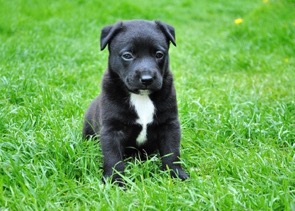 J’habiteI get onJe m’entendsWe playJe me disputeI liveIl m’énerveI argueNous jouonsHe annoys meA. His parentsB. His brotherC. Playing football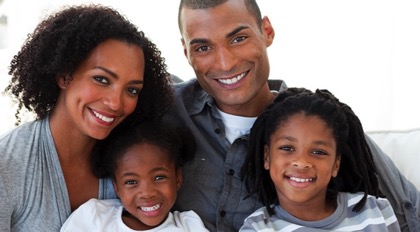 Dans ma famille il y a quatre personnes – moi, ma sœur, ma mère et mon père. Nous avons aussi un chat, qui s’appelle Bob. Je m’entends très bien avec mes parents, parce qu’ils sont gentils et pas trop sévères. La semaine dernière, je me suis disputé avec ma sœur car elle est rentrée dans ma chambre et elle a pris mon ordinateur portable sans demander. J’étais vraiment fâché ! A l’avenir, je voudrais me marier et avoir deux ou trois enfants, parce que j’adore les enfants et j’aimerais avoir une grande famille.Les familles monoparentalesLes familles monoparentalesA mon avis, il y a des avantages et des inconvénients dans les familles monoparentales. Par exemple, c’est mieux pour les enfants de vivre dans une famille monoparentale que de vivre avec deux parents qui se disputent toujours. S’il y a beaucoup de conflits à la maison, ce n’est pas très bon pour la santé mentale des enfants et ils peuvent souffrir de dépression. Quand j’étais petit, mes parents se disputaient chaque jour et j’étais très triste. Quand j’avais dix ans, ils se sont séparés et maintenant nous sommes plus contents. Cependant, si on a deux parents avec un bon rapport et l’ambiance dans la maison est plutôt heureuse, je pense que c’est la meilleure chose pour une famille. 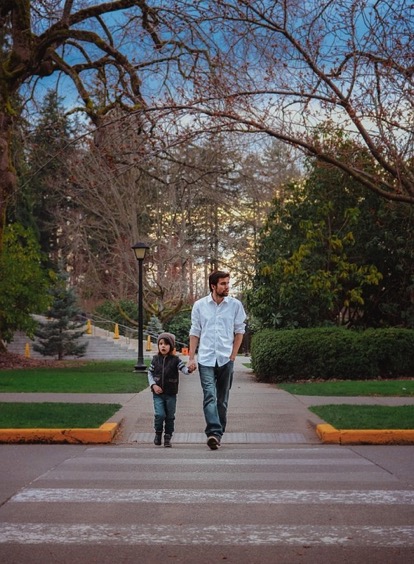 Beaucoup de gens pensent que le mariage est très démodé de nos jours, mais je ne suis pas d’accord. Je vais me marier et avoir des enfants à l’avenir, car je voudrais avoir une grande famille. Pourtant, si après quelques années je ne m’entendais pas bien avec ma femme ou mon mari, je préférerais habiter tout seul avec mes enfants, ou les voir chaque weekend, que vivre dans un mariage malheureux.Beaucoup de gens pensent que le mariage est très démodé de nos jours, mais je ne suis pas d’accord. Je vais me marier et avoir des enfants à l’avenir, car je voudrais avoir une grande famille. Pourtant, si après quelques années je ne m’entendais pas bien avec ma femme ou mon mari, je préférerais habiter tout seul avec mes enfants, ou les voir chaque weekend, que vivre dans un mariage malheureux.a) Une famille avec un seul parentb) Désavantagec) Combat entre deux ou plusieurs personnesd) Se divorcere) L’atmosphèref) Cependantg) TristeA mon avis, il y a des avantages et des inconvénients dans les familles monoparentales. Par exemple, c’est mieux pour les enfants de vivre dans une famille monoparentale que de vivre avec deux parents qui se disputent toujours. S’il y a beaucoup de conflits à la maison, ce n’est pas très bon pour la santé mentale des enfants et ils peuvent souffrir de dépression. Quand j’étais petit, mes parents se disputaient chaque jour et j’étais très triste. Quand j’avais dix ans, ils se sont séparés et maintenant nous sommes plus contents. Cependant, si on a deux parents avec un bon rapport et l’ambiance dans la maison est plutôt heureuse, je pense que c’est la meilleure chose pour une famille. Beaucoup de gens pensent que le mariage est très démodé de nos jours, mais je ne suis pas d’accord. Je vais me marier et avoir des enfants à l’avenir, car je voudrais avoir une grande famille. Pourtant, si après quelques années je ne m’entendais pas bien avec ma femme ou mon mari, je préférerais habiter tout seul avec mes enfants, ou les voir chaque weekend, que vivre dans un mariage malheureux.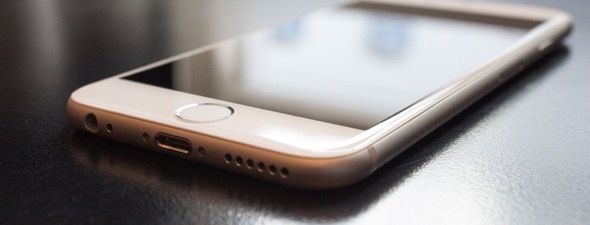 J’ai un portable et c’est très cool. J’aime l’internet car c’est utile et génial. Un avantage est que je peux tchater avec mes amis sur les réseaux sociaux comme Facebook. Un inconvénient est que j’oublie toujours mon mot de passe ! un portableI forgetutileusefultchatersocial networksles réseaux sociauxa mobile phonej’oublieto chat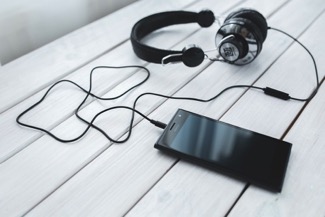 J’adore mon portable et je l’utilise tout le temps et partout ! J’envoie des textos à mes amis chaque jour, et je regarde des vidéos sur Youtube. Hier, j’ai écouté de la musique sur mon portable, pendant que je faisais mes devoirs. Il y a beaucoup d’avantages à avoir un portable, comme par exemple je peux rester en contact avec mes parents quand je suis dans le centre-ville avec mes copains. Malheureusement, l’internet peut être dangereux – ma copine a tchaté avec un homme de 60 ans, mais elle pensait qu’il était une jeune fille !tout le tempsSMStextobonne chosedevoirsrisquéavantagetoujoursdangereuxtravail pour le collègeAtoujoursBassez souventCde temps en tempsAau centre-villeBquand elle a fait le travail pour le collègeCsur YouTubeAon reste en contact avec les parentsBon ne sait pas toujours avec qui on parleCil y a beaucoup de jeunes fillesJ’adore mon portable et je l’utilise tout le temps et partout! J’envoie des textos à mes amis chaque jour, et je regarde des vidéos sur YouTube. Hier, j’ai écouté de la musique sur mon portable, pendant que je faisais mes devoirs. Il y a beaucoup d’avantages à avoir un portable,comme par exemple je peux rester en contact avec mes parents quand je suis dans le centre-ville avec mes copains. Malheureusement, l’internet peut être dangereux – ma copine a tchaté avec un homme de 60 ans, mais elle pensait qu’il était une jeune fille!Opinion – positive or negative?Why?Example: Modern technologyPositiveShe says she loves ita) Texting her friendsb) Writing a blogc) The policeJe n’aime pas jouer au foot car c’est ennuyeux, mais j’adore jouer au tennis car c’est super. Un avantage du sport est que c’est amusant. Aussi, j’aime jouer avec mes amis. Un inconvénient est que c’est cher et aussi c’est difficile.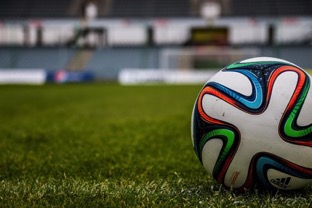 jouer au foota disadvantageennuyeuxplay footballun avantageexpensiveun inconvénientan advantagecherboringJe n’aime pas jouer au foot car c’est ennuyeux, mais j’adore jouer au tennis car c’est super. Un avantage du sport est que c’est amusant. Aussi, j’aime jouer avec mes amis. Un inconvénient est que c’est cher et aussi c’est difficile.AJ’ai fait du ski nautique en Espagne.BJ’ai trouvé l’escalade fatigant.COn doit être prudent en faisant les sports extrêmes.DJ’ai fait l’escalade avec ma famille.le petit déjeunerteale thécabbagegrasbreakfastle chousnacksles casse-croutesfattyLikesDislikesj’en mange tropmy favourite drinkma boisson préféréedisgustinghierchipsdes fritesI eat too much of itun gâteau au chocolatsomede l’autre côtéyesterdaydégoutantsnailsquelqueon the other handje n’ai jamais mangéa chocolate cakedes escargotsI’ve never eatenFrenchEnglishJ’adore le chocolat et j’en mange trop!FoodOpinionsRestaurant vocabularyExample: escargots - snailsExample: incroyable - incredibleExample: hors d’hoeuvre - starterCourseFoodOpinionStarterMainDessertAfter dessertAI don’t like pop music.BI find classical music boring.CMy favourite singer is Miley Cyrus.DI find Miley Cyrus’ music stupid.FrenchEnglishJ’adore la musique pop car c’est superincroyablemon téléphonenormalementrécepteurs pour écouter de la musiquemon portableexcellentmes écouteursmauvaisnulrégulièrementA. Pop musicB. A recent concertC. His parents’ taste in musicD. Music in FrenchFrenchEnglishSamedi dernier, je suis allé au cinémaMon anniversaire est le trois février. L’année dernière j’avais beaucoup de cadeaux. J’avais un nouveau portable, un livre et des bonbons. J’avais aussi une fête chez moi et c’était super. Nous avons mangé un gâteau et des chips. C’était délicieux ! Hugo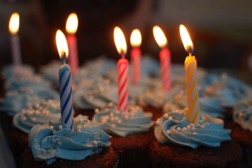 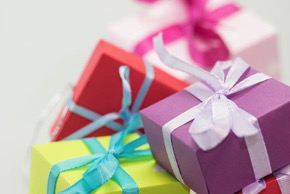 Mon anniversaire est le vingt juillet et l’année dernière je suis allée au cinéma avec mes amis. J’avais beaucoup de cadeaux pour mon anniversaire. J’ai reçu un portable, des vêtements et du chocolat. L’année prochaine, je vais avoir une fête chez moi et je pense que ce sera amusant. CélineFrenchEnglishChaque Noël, je vais chez ma grand-mère et nous mangeons beaucoup. On mange de la dinde avec des légumes, et l’année dernière j’ai mangé trop de chocolat. On reçoit aussi des cadeaux et la veille de Noël, on va à l’église dans le village de ma grand-mère pour chanter des chansons de Noël. C’est amusant. Pour mon anniversaire, je reçois aussi beaucoup de cadeaux et normalement, je vais au restaurant chinois dans le centre-ville avec ma famille. Mais, l’année prochaine, je vais aller au cinéma avec mes amis. Ce sera génial!A. Une fête qui a lieu au printempsB. Quinze joursC. ChrétienD. Pas en bonne santéE. La viande des petits moutonslitwardrobearmoirewindowfenêtrebedmursto sharepartagerwallsune maison individuellea kitchenune cuisinea detached houseune salle à mangerthe gardenma pièce préféréea dining roomproprea balconyliremy favourite roomle jardinto readun balconownJ’habite une grande maison individuelle avec quatre chambres, une cuisine, un salon, une salle à manger et trois salles de bains.VerbsAdjectivesNouns1. j’ai visité – I visited2. 3. 4.5.6.1. grande - big2.3.4.5.6.1. le mois – the month2.3.4.5.6.Le mois dernier, j’ai visité la maison de mon copain, Thierry, qui habite à St Tropez. La maison était très grande et il y avait un jardin énorme avec une piscine. Je crois que mon ami est très riche! Au rez-de-chaussée, il y avait deux salons, une grande cuisine moderne, une salle de bains et une salle à manger avec une table pour huit ou même dix personnes. C’était incroyable. Au premier étage, il y avait environ cinq chambres, mais une des chambres était un bureau. De plus, il y avait trois salles de bains et chaque chambre avait un balcon avec vue soit sur le jardin, soit sur la mer.Chez moi, c’est très différent. Malheureusement, on n’a que trois chambres dans ma maison, et une salle de bains pour toute la famille. Notre jardin n’est pas grand, et on n’a pas de piscine. Cependant, bien que j’adore ma maison et qu’elle soit très confortable, je préférerais habiter dans la maison de mon ami français!un supermarchébutcher’sune boucherieswimming poolune pâtisseriesupermarketle centre sportifcake shopune piscinetrafficla circulationsports centreDans ma ville il y a un supermarché, une boucherie et une pâtisserie. Le centre sportif est assez petit, mais il y a une piscine et j’aime ça. Cependant, il y a trop de circulation dans ma ville et je n’aime pas ça.La choseSon opinionSa villeLe temps le weekend dernierAvoir un centre sportif dans la villeAit gives you cancerBit smellsCit’s disgustingAat ChristmasBon her birthdayCneverAthey are expensiveBthey are unhealthyCthey are addictiveBeaucoup de pollutionGlobal warmingLe réchauffement de la TerreLots of pollutionL’énergie renouvelableIt’s necessary to increaseLe recyclageRecyclingIl faut augmenterRenewable energyRéfugiésVolontaireBénévoleLe conflitMalheureusementQuitterLaisserDonnerLa guerreMigrantsLa pauvretéAdorableDistribuerTristementMignonSans logisMourirLa misèreSans abrisDécéderIl y a quelques réfugiés dans ma ville et je fais du travail bénévole avec eux chaque weekend. Ils viennent de la Syrie et de l’Irak. Malheureusement, ils ont dû laisser leurs maisons à cause de la guerre et la pauvreté. Plus de gens doivent aider les réfugiés, car ils n’ont rien. On pourrait distribuer des vêtements ou de la nourriture, par exemple, ou comme moi, on peut jouer des jeux avec les enfants. Ils sont très mignons! A l’avenir, si on n’aide pas les réfugiés, ils pourraient mourir de faim ou ils seront sans abris.FrenchEnglishJe suis en vacancesBy planeNous restonsI drankEn avionI’m on holidayUn muséeWe’re stayingJ’ai buI will goJ’iraiA museumExample: The hotelIt’s incredibleA. The plane journeyB. The museumC. School tripFrenchEnglishApiscineBresterChôtelDCanadaEjamaisFmangerGchambreHItalieJe voudraisApprendreA l’avenirUne bonne choseEtudierJ’aimeraisUn avantagePas facileAmisDans le futurInconvénientsÇa coûte beaucoupC’est cherCopainsDifficileDésavantagesL’année prochaine, je vais étudier le français, l’anglais, les maths et l’histoire, et après ça, je voudrais étudier le français ou l’anglais à l’université. Ma matière préférée est l’EPS, mais malheureusement on ne peut pas l’étudier au lycée ici.Je pense que le système scolaire en Angleterre est différent du système en France. Si on va au lycée en France, il faut faire le baccalauréat ou le ‘bac’.On doit étudier le français, une langue étrangère (comme l’anglais ou l’allemand par exemple), les maths, les sciences, la philosophie et l’histoire-géo.Cependant, en Angleterre, si on déteste la physique, par exemple, on ne doit plus en faire après avoir fini les ‘GCSEs’. Pour moi, c’est mieux ici, car j’ai hâte d’arrêter d’étudier les sciences ! Cependant, il y a aussi les similarités entre les deux systèmes. Par exemple, le bac et les A Levels sont tous les deux nécessaires si on veut étudier à l’université. Aussi, les deux sont très difficiles !Je travailleThe town centreLe centre-villeFrom … until …Je gagneI workDe … à …My part-time jobFatiguéI earnMon petit jobTiredLe petit jobJ’ai reçuJ’ai obtenuL’interviewIl y a un anJ’ai un bon rapportRemplirLe travail à temps partielL’entretienDouze mois dans le passéJe m’entends bienEcrireBarbantUn gymnaseUn magasin de modeEnnuyeuxAmiUn magasin où on peut acheter des vêtementsUn centre sportifCopain A mon avis, il y a des avantages et des inconvénients dans les familles monoparentales. In my opinion, there are advantages and disadvantages of single parent families.Par exemple, c’est mieux pour les enfants de vivre dans une famille monoparentale For example, it’s better for children to live in a single parent familyque de vivre avec deux parents qui se disputent toujours. than to live with two parents who argue all the time.S’il y a beaucoup de conflits à la maison, If there is a lot of conflict at home,ce n’est pas très bon pour la santé mentale des enfants it’s not very good for the mental health of the childrenet ils peuvent souffrir de dépression. and they can suffer from depression.Quand j’étais petit, When I was little,mes parents se disputaient chaque jour my parents argued every dayet j’étais très triste. and I was very sad.Quand j’avais dix ans, ils se sont séparés When I was 10, they separatedet maintenant nous sommes plus contents. and now we are happier.Cependant, si on a deux parents avec un bon rapport However, if you have two parents with a good relationshipet l’ambiance dans la maison est plutôt heureuse, and the atmosphere in the house is generally happy,je pense que c’est la meilleure chose pour une famille. I think that it’s the best thing for a family.Beaucoup de gens pensent que le mariage est très démodé de nos jours, Lots of people think that marriage is very old-fashioned these daysmais je ne suis pas d’accord. but I don’t agree.Je vais me marier et avoir des enfants à l’avenir, I am going to get married and have children in the futurecar je voudrais avoir une grande famille. because I would like to have a big family.Pourtant, si après quelques années However, if after a few yearsje ne m’entendais pas bien avec ma femme ou mon mari, I didn’t get on well with my wife or my husbandje préférerais habiter tout seul avec mes enfants, I’d prefer to live alone with my childrenou les voir chaque weekend, or see them every weekendque vivre dans un mariage malheureux.than live in an unhappy marriage.J’adore mon portable et je l’utilise tout le temps et partout! I love my mobile and I use it all the time and everywhere!J’envoie des textos à mes amis chaque jour, I send texts to my friends every dayet je regarde des vidéos sur YouTube. and I watch videos on YouTube.Hier, j’ai écouté de la musique sur mon portable, Yesterday, I listened to music on my mobilependant que je faisais mes devoirs. when I was doing my homework.Il y a beaucoup d’avantages à avoir un portable,There are lots of advantages to mobilescomme par exemple je peux rester en contact avec mes parents like for example I can stay in contact with my parentsquand je suis dans le centre-ville avec mes copains. when I’m in town with my friends.Malheureusement, l’internet peut être dangereux Unfortunately, the internet can be dangerous– ma copine a tchaté avec un homme de 60 ans, - my friend chatted with a 60-year-old manmais elle pensait qu’il était une jeune fille!but she thought that he was a young girl!2.Opinion – positive or negative?Why?Example: Modern technologyPositiveShe says she loves ita) Texting her friendspositiveit’s really funb) Writing a blogpositivemore than 1000 people subscribe to her blog / she wants to be a journalistc) The policenegativethey said they couldn’t help her friend / they should do more to protect us onlineJe n’aime pas jouer au foot I don’t like playing footballcar c’est ennuyeux, because it’s boringmais j’adore jouer au tennis but I love playing tenniscar c’est super. because it’s super.Un avantage du sport est An advantage of sport isque c’est amusant. that it’s fun.Aussi, j’aime jouer avec mes amis. Also, I like playing with my friends.Un inconvénient est A disadvantage isque c’est cher that it’s expensiveet aussi c’est difficile.and it’s also difficult.Likes/LovesDislikes bread chips pizza cabbageFoodOpinionsRestaurant vocabularyExample: escargots – snailsl’ail - garlicl’oignon - onionle veau - vealles légumes - vegetablesles pommes de terre - potatoesla viande - meatune tarte aux pommes – apple tart/pieles petits fours – petits fours (little chocolates/mini desserts)Example: incroyable - incredibledélicieux - deliciousj’avais pensé qu’ils seraient dégoutants – I had thought that they would be disgustingils ont goûté super – they tasted supera mon avis – in my opinionun peu amère – a bit bittersavoureux - delicioussensass - amazingje recommanderais – I would recommendmerveilleuse - marvellouspoli - politeattentif - attentivela seule chose que je n’aimais pas – the only thing I didn’t likej’aurais préféré – I would have preferredExample: hors d’hoeuvre - starterle repas - mealle plat principal – main coursela nourriture - foodles serveurs - waitersun pourboire - tipla musique - musicCourseFoodOpinionStartersnailsdeliciousMainveal with vegetables and potatoesthe meat was a bit bitter, but the vegetables were deliciousDessertapple tart/pieamazingAfter dessertcoffee and petits fourseven though he was full, he ate three petits foursFrenchEnglishChaque Noël, Every Christmasje vais chez I go toma grand-mère my grandmother’set nous mangeons beaucoup. and we eat a lot.On mange de la dinde We eat turkeyavec des légumes, with vegetableset l’année dernière and last yearj’ai mangé trop de chocolat. I ate too much chocolate.On reçoit aussi des cadeaux We also get presentset la veille de Noël, and on Christmas Eve,on va à l’église we go to the churchdans le village de ma grand-mère in my grandmother’s villagepour chanter des chansons de Noël. to sing Christmas carols.C’est amusant. It’s fun.Pour mon anniversaire, For my birthday,je reçois aussi I also getbeaucoup de cadeaux lots of presentset normalement, and normallyje vais au restaurant chinois I go to the Chinese restaurantdans le centre-ville in the town centreavec ma famille. with my family.Mais, l’année prochaine, But, next year,je vais aller au cinéma I’m going to go to the cinemaavec mes amis. with my friends.Ce sera génial!It will be great!VerbsAdjectivesNouns1. j’ai visité – I visited2. habite – live(s)3. était - was4. il y avait – there was5. je crois – I believe6. est – ison a – we havej’adore – I loveelle soit – it is (Subjunctive)je préférerais – I would prefer1. grande - big2. énorme - enormous3. riche - rich4. moderne - modern5. incroyable - incredible6. différent – differentconfortable – comfortablefrançais - French1. le mois – the month2. la maison - house3. mon copain – my friend4. un jardin - garden5. une piscine - pool6. mon ami – my friendle rez-de-chaussée – ground floorsalon – living roomcuisine – kitchensalle de bains – bathroomsalle à manger – dining roomune table – tablepersonnes – peoplele premier étage – first floorchambre – bedroomun bureau – office/studyun balcon – balconyvue – viewmer – seala famille – familyLe mois dernier, Last month,j’ai visité la maison de mon copain, Thierry, I visited my friend Thierry’s house,qui habite à St Tropez. who lives in St Tropez.La maison était très grande The house was very biget il y avait un jardin énorme and there was an enormous gardenavec une piscine. with a pool.Je crois que mon ami est très riche! I think that my friend is very rich!Au rez-de-chaussée, On the ground floor,il y avait deux salons, there were 2 living rooms,une grande cuisine moderne, a big, modern kitchen,une salle de bains a bathroomet une salle à manger and a dining roomavec une table pour huit ou même dix personnes. with a table for 8 or even 10 people.C’était incroyable. It was incredible.Au premier étage, On the first floor,il y avait environ cinq chambres, there were about 5 bedrooms,mais une des chambres était un bureau. but one of the bedrooms was a study.De plus, il y avait trois salles de bains Moreover, there were 3 bathroomset chaque chambre avait un balcon and every bedroom had a balconyavec vue soit sur le jardin, with a view either of the gardensoit sur la mer.or of the sea.Chez moi, c’est très différent. At my house, it’s very different.Malheureusement, Unfortunately,on n’a que trois chambres dans ma maison, we only have 3 bedrooms in my houseet une salle de bains pour toute la famille. and a bathroom for the whole family.Notre jardin n’est pas grand, Our garden isn’t biget on n’a pas de piscine. and we don’t have a pool.Cependant, bien que j’adore ma maison However, although I love my houseet qu’elle soit très confortable, and it is very comfortable,je préférerais habiter I’d prefer to livedans la maison de mon ami français!in my French friend’s house!Dans ma ville In my townil y a un supermarché, there is a supermarket,une boucherie a butcher’set une pâtisserie. and a cake shop.Le centre sportif est assez petit, The sports centre is quite smallmais il y a une piscine but there is a poolet j’aime ça. and I like that/it.Cependant, However,il y a trop de circulation there is too much trafficdans ma ville in my townet je n’aime pas ça.and I don’t like that.La choseSon opinionSa villeP+NLe temps le weekend dernierNAvoir un centre sportif dans la villePIl y a quelques réfugiés dans ma ville There are some refugees in my townet je fais du travail bénévole avec eux and I do voluntary work with themchaque weekend. every weekend.Ils viennent de la Syrie et de l’Irak. They come from Syria and Iraq.Malheureusement, ils ont dû laisser leurs maisons Unfortunately, they have had to leave their homesà cause de la guerre et la pauvreté. because of war and poverty.Plus de gens doivent aider les réfugiés, More people should help (the) refugees,car ils n’ont rien. because they have nothing.On pourrait distribuer des vêtements You/We could distribute/hand out clothesou de la nourriture, par exemple, or food, for example,ou comme moi, or like me,on peut jouer des jeux avec les enfants. you/we could play games with the children.Ils sont très mignons! They are very cute!A l’avenir, si on n’aide pas les réfugiés, In the future, if we/you don’t help the refugees,ils pourraient mourir de faim they could die of hungerou ils seront sans abris.or they will be homeless.Example: The hotelIt’s incredibleA. The plane journeyQuite quick but a bit boringB. The museumIt was fascinatingC. School tripIt will be greatFrenchEnglishApiscineswimming poolBresterto stayChôtelhotelDCanadaCanadaEjamaisneverFmangerto eatGchambrebedroomHItalieItalyL’année prochaine, je vais étudier Next year, I’m going to studyle français, l’anglais, les maths et l’histoire, French, English, Maths and historyet après ça, je voudrais étudier and after that, I would like to studyle français ou l’anglais à l’université. French or English at university.Ma matière préférée est l’EPS, My favourite subject is PEmais malheureusement but unfortunatelyon ne peut pas l’étudier au lycée ici.you can’t study it in the sixth form here.Je pense que le système scolaire en Angleterre I think that the school system in Englandest différent du système en France. is different to the system in France.Si on va au lycée en France, If you go to sixth form in Franceil faut faire le baccalauréat ou le ‘bac’.you have to do the baccalaureat, or the ‘bac’ (A levels).On doit étudier le français, You have to study French,une langue étrangère a foreign language(comme l’anglais ou l’allemand par exemple), (like English or German for example),les maths, les sciences, la philosophie et l’histoire-géo.maths, science, philosophy and history and geography (humanities).Cependant, en Angleterre, However, in England,si on déteste la physique, par exemple, if you hate physics, for example,on ne doit pas la faire you don’t have to do itaprès avoir fini les ‘GCSEs’. after having finished your GCSEs.Pour moi, c’est mieux ici, For me, it’s better herecar j’ai hâte d’arrêter d’étudier les sciences ! because I can’t wait to stop studying science!Cependant, il y a aussi les similarités However, there are also similaritiesentre les deux systèmes. betweeb the two systems.Par exemple, le bac et les A Levels For example, the ‘bac’ and A levels sont tous les deux nécessaires are both necessarysi on veut étudier à l’université. if you want to study at university.Aussi, les deux sont très difficiles !Also, they are both very difficult!